The DeKalb County Local Workforce Area (Local Area 5) is comprised of DeKalb County, GA, as displayed in the map on the right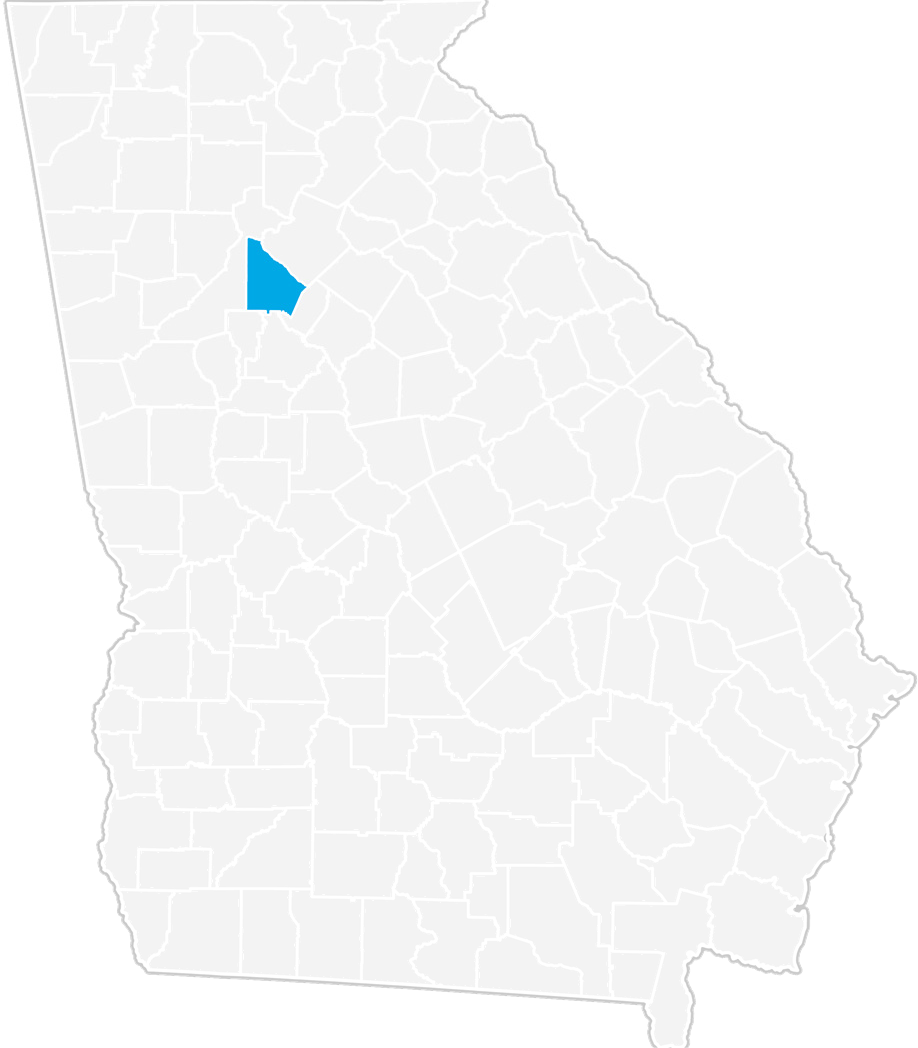 Table of ContentsATTACHMENTS:1 – Local Workforce Development Board Member Listing 2 – Local Negotiated Performance3 – Comments and Survey 4 – Signature PageAPPENDICES:Appendix A: Procurement of Contracts and Subcontracts Appendix B: Grievance and Complaint PolicyAppendix C: Grievance and Complaint Information FormAppendix D: WIOA One-Stop Guidance for Local MOU NegotiationStrategic Elements, Governance and StructureIdentification of the Fiscal Agent – Provide an identification of the entity responsible for the disbursal of grant funds described in WIOA § 107(d)(12)(B)(i)(III) as determined by the chief elected official.Local Workforce Development Area 5 is comprised of a single service area, DeKalb County. In accordance with the Workforce Innovation and Opportunity Act (WIOA), the Chief Local Elected Official has named the WorkSource DeKalb Board as the local board for the area.  as designated in the Chief Local Elected Official-Fiscal Agent Agreement, the Fiscal Agent is as follows:DeKalb County Government Finance/Budget Department 1300 Commerce Drive, 4th Floor Decatur, GA 30030Description of Strategic Planning Elements – Provide a description of the strategic planning elements listed below. A complete answer will rely on a variety of data sources and employer input. Also describe how the information was gathered and what partners and employers were consulted.Provide an analysis of the regional economic conditions including existing and emerging in-demand industry sectors and occupations; and the employment needs of employers in those industry sectors and occupations. Include the listing of occupations in demand within the region and describe how the list was developed citing source data.Overview. For the purposes of this Local WIOA Plan, only DeKalb County’s economic conditions, including existing and emerging in-demand industry sectors and occupations, and the employment needs of employers in these industry sectors and occupations, are discussed. The regional aspects for these same factors are included in the Metro Atlanta Regional Plan.Atlanta Regional  total employmentEducational Services and Retail Trade 35,Targeted Industries. In , DeKalb County released a Targeted Industry Report, developed by . The report identified the following targeted industries for the county:Professional and Business ServicesLife SciencesTourismLogisticsConstruction and Support TradesAdvanced ManufacturingThese industries were identified based on their size, concentration in the region, and potential for future growth. Additionally, sectors that promoted green and sustainable economic growth were prioritized.Professional and Business ServicesAs defined in DeKalb County’s targeted industry report, the Professional and Business Services industry represents a range of industries that provide services, ranging from financial institution to law firms to computer programming services. In the Metro Atlanta Region, the industry accounts for nearly ,000 jobs. The industry is diverse, with employment spread over a range of different sectors, with some overlapping with Information Technology. The following table presents the largest sectors in the industry.2Professional & Business Services Industry Overview, 6 Digit NAICS - Atlanta RegionWDBSource: JobsEQ 2017Q4The industry has grown rapidly over the past five years, expanding employment by %, adding nearly ,000 jobs. While employment growth was spread over a range of sectors, the Corporate Managing Offices demonstrated the strongest growth, adding nearly2 Please note, the acronym NAICS as used in all tables represents the North American Industry Classification System.12,000 jobs. The fastest growing sectors are summarized in the following table.Historic Change in Professional & Business Services Employment, 6 Digit NAICS - Atlanta RegionGrowth is projected to continue. Over the next five years, the Professional and Business Services industry is expected to add over ,000 jobs, expanding employment by 13%, over a range of industries, with the Corporate Managing Offices sector adding the most jobs. Due to a combination of new and replacement demand, the Professional and Business Services industry is expected to require over ,000 workers annually to fill open positions. Approximately % will be due to retirements or other turnover, while %, or  jobs annually, will be due to replacement demand. The following table identifies the sectors expected to add the most jobs over the coming years.Projected Change in Professional & Business Services Employment, 6 Digit NAICS - Atlanta RegionLife SciencesThe Life Sciences industry overlaps heavily with the Healthcare industry, but also includes sectors related to medical device manufacturing and information technology. In , the industry represented nearly ,000 jobs in the Metro Atlanta Region. As with the Healthcare industry, General and Surgical Hospitals are the largest employers, accounting for nearly  The table on the following page identifies the largest Life Sciences sectors in the regionThe industry has grown steadily over the past five years, adding over ,000 jobs, an % increase in employment.  added the most jobs, increasing employment by %. The  sector, though relatively small, grew rapidly between  and , adding nearly  jobs, increasing employment by %. The following table identifies the Life Sciences sectors that added the most jobs between  and .Historic Change in Life Sciences Employment, 6 Digit NAICS - Atlanta RegionThe Life Sciences industry is expected to continue to grow rapidly over the next five years. By , it is projected to add another ,000 jobs, expanding employment by over  The following table identifies the sectors that are projected to add the most jobs.Projected Change in Life Sciences Employment, 6 Digit NAICS - Atlanta RegionTourismThe Tourism industry is broad, encompasses retail, hospitality, and other related sectors. In the Metro Atlanta Region, it accounts for over ,000 jobs. Employment is concentrated most heavily in the restaurant sectors (Full-Service and Limited-Service), which account for ,000 jobs, combined. Hotels are also a major employer, accounting for  jobs. The following table identifies the largest Tourism sectors in the region.Tourism Industry Overview, 6 Digit NAICS - Atlanta RegionThe industry has added over ,000 jobs over the past five years, increasing employment by %. Growth was distributed over a range of industry sectors, ranging from hotels to bars to restaurants. The following table identifies the industries that added the most jobs between  and Historic Change in Tourism Employment, 6 Digit NAICS - Atlanta RegionThe Tourism industry is expected to continue to grow over the coming years, but at a lower rate. Between  and 2020, it is projected to add nearly ,000 jobs, expanding employment by  This demand will primarily be driven by the high rate of turnover within the industry.Projected Change in Tourism Employment, 6 Digit NAICS - Atlanta RegionConstruction and Support TradesThe Construction and Support Trades industry accounts for over  jobs in the Metro Atlanta Region. Sectors range from homebuilders to infrastructure construction to material wholesalers. In the Metro Atlanta Region, the largest is the  and  sector, which accounts for over  jobs, or %. The following table identifies the largest sectors in the region.Construction and Support Trades Industry Overview, 6 Digit NAICS - Atlanta RegionSoftware Merchant WholesalersAir-Conditioning ContractorsSince 2010, the industry has grown steadily, adding over  jobs, and expanding employment by 16%. Growth was spread over a range of sectors. While overall the industry grew over this period, some sectors, such as Water and Sewer Line Construction and Land Subdivision contracted. An overview of Construction and Support Trades is provided in the table on the following page.Historic Change in Construction and Support Trades Employment, 6 Digit NAICS - Atlanta RegionWDBSource: JobsEQ 2017Q4Over the next five years, the industry is expected to continue to grow at a similar rate, adding another  jobs. Again, employment growth will be distributed broadly over a range of construction-related sectors. Nearly every sector in the industry is expected to add jobs over the coming years. Annually, the industry is expected to have ,000 job openings over the next five years. Over % of these are expected to be related to turnover or retirement. The following table identifies the industries that are expected to add the most jobs over the coming years.Projected Change in Construction and Support Trades Employment, 6 Digit NAICS - Atlanta RegionAdvanced ManufacturingAs defined in the DeKalb County Target Sector Strategy, the Advanced Manufacturing industry accounts for  jobs in the Metro Atlanta Region. The industry is broad, representing over 100 sectors. The table on the following page identifies the largest sectors in the Advanced Manufacturing industry.Advanced Manufacturing Industry Overview, 6 Digit NAICS - Atlanta RegionThe industry has grown at a modest rate, expanding employment by %, adding nearly  jobs. However,  sectors have had employment decline, including  Manufacturing, which lost nearly  jobs. The  Manufacturing increased employment by nearly  jobs, or %. The following table identifies that sectors that added the most jobs between 2010-2015.Historic Change in Advanced Manufacturing Employment, 6 Digit NAICS - Atlanta RegionOver the next five years, the Advanced Manufacturing industry is expected to add over jobs, increasing by%. Despite this decline, it is expected to have nearly 1,200 job openings annually due to retirements and turnover. The table on the following page identifies the sectors that are projected to add jobs over the next five years.Projected Change in Advanced Manufacturing Employment, 6 Digit NAICS - Atlanta Region326199   All Other Plastics Product Manufacturing	1,275	29%	452	-3%	103%Occupational Analysis. Over the next five years, Healthcare-related occupations will have the highest growth. Education, professional services, and IT-related occupations are also expected to add a significant number of jobs. Sales and Related Occupations and Office and Administrative Support Occupations are expected to have the highest annual demand for workers due to replacement demand – which accounts for over % of the approximately  annual job openings in these occupations.The table below summarizes employment trends. Rows highlighted in green are those that are projected to add the most jobs while those in orange are projected to lose the most jobs. The ones in bold are those with the highest annual employment demand.Projected Change in Employment, 2 Digit SOC - DeKalb County13-0000  Business and Financial Operations Occupations	525	3%	1,942	8%	92%17-0000  Architecture and Engineering Occupations	20	1%	324	10%	90%21-0000  Community and Social Service Occupations	272	5%	768	11%	89%Occupations41-0000  Sales and Related Occupations	2,729        8%	4,742	1%	99%49-0000  Installation, Maintenance, and Repair Occupations	594	5%	1,187	5%	95%Total - All Occupations	21,911	7%	38,431	6%	94%Bold designates occupations with the highest average annual employment demand Red designates occupations that are projected to lose the most jobs  Green designates occupations that are projected to add the most jobsAnother method to assess employment demand is the number of job advertisementsposted by employers. In DeKalb County, the occupations with the most on-line ads are generally related to the Transportation, Healthcare, Tourism, and IT industries. In , over 2, on-line job advertisements were posted for Heavy and Tractor-Trailer Truck Drivers and over  were posted for Registered Nurses.While analyzing on-line job postings can be an effective method to understand employer demand for workers, some sectors may be underrepresented because employers may fill positions through word of mouth, direct hiring from community colleges, or through unions. Production Occupations and Skilled Trades are examples.The 15 occupations that had the most on-line job advertisements in  are summarized in the table below.Occupations by Number of Job Postings in  - DeKalb CountyProvide an analysis of the knowledge and skills needed to meet the employment needs of the employers in the region, including employment needs in in-demand industry sectors and occupations.To update the needs assessment referenced above, the Board leveraged BurningGlass data that analyzed on-line postings for jobs in the county. Through this analysis, it is able to identify the skills and certifications that are most often requested by employers. As presented in the following table,  Skills was a requirement for 5,600 on- line job advertisements in .Top Skills by  Job Postings - DeKalb CountyThe Top Certifications requested are also closely related to the county and region’s targeted industry sectors. The certification that is most often required for applicants is that of a Registered Nurse, followed by a Driver’s License. The top 10 certifications requested by employers in jobs postings are summarized in the following table.Top Certifications by  Job Postings - DeKalb CountyProvide an analysis of the workforce in the region, including current labor force employment, unemployment data, information on labor market trends and the educational and skill levels of the workforce in the region, including individuals with barriers to employment. List all data sources used to gather this information.In , the Metro Atlanta Region  million the Georgia DeKalb County has a civilian labor force of  individuals and a labor force participation rate of %.As shown in the following table, the distribution of the DeKalb County population largely mirrors the Metro Atlanta Region and the state. The county is slightly more concentrated in workers aged 25 to 34 than the region and state and less concentrated than the state in older age groups (55+). Residents aged 55 and older in the county account for nearly % of the population.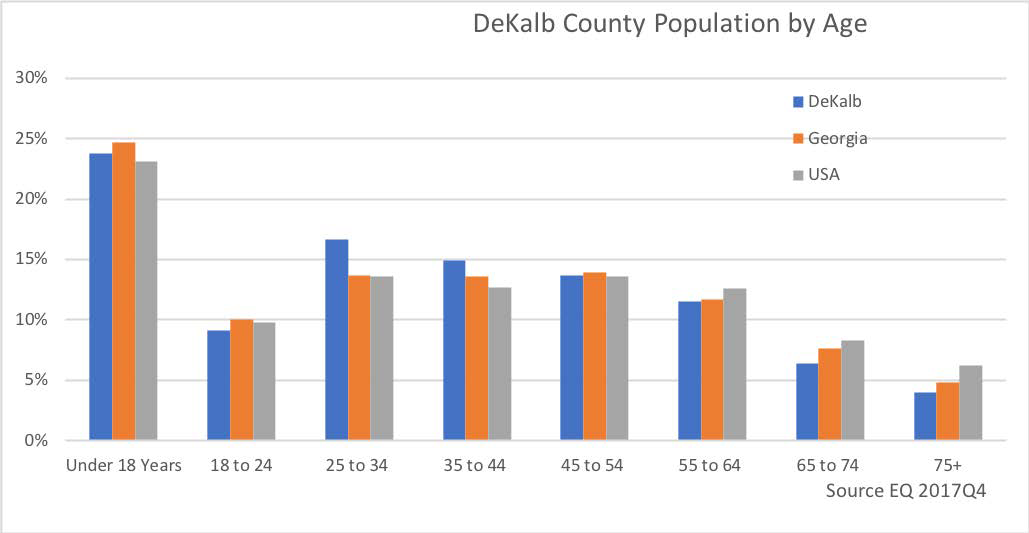  has fewer residents than the state without a high school diploma or with a high school degree but no further education. concentrationAn overview is provided in the table on the following page.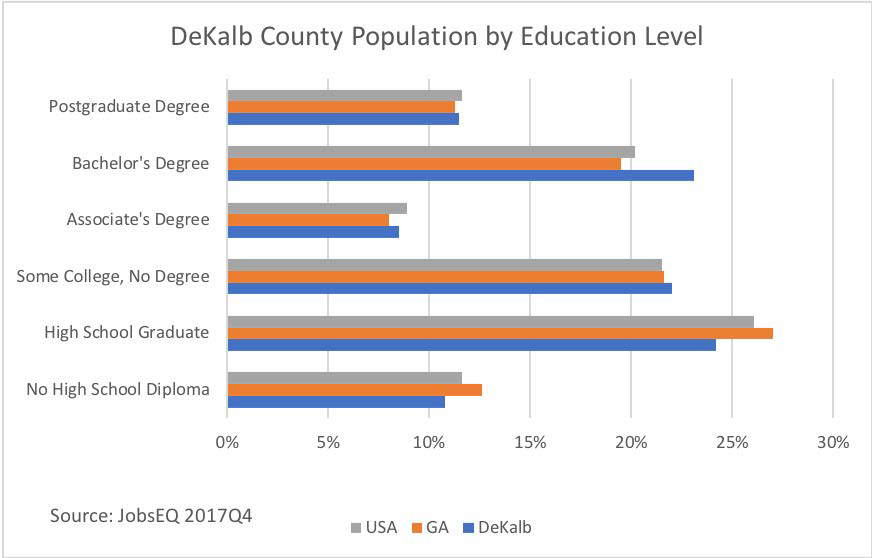 Provide an analysis of the workforce development activities (including education and training) in the region, including an analysis of the strengths, weaknesses and capacity of such services to address the identified education and skill needs of the workforce, and the employment needs of employers in the region.institutionsRelative to the State of Georgia, a higher portion of DeKalb County and Metro Atlanta Region residents aged 25 to 64 have an advanced degree (Bachelor’s or higher). In DeKalb County, this groups represents approximately 41% of working aged residents.diploma or with a high school degree but no further education. An overview of the education levels is provided in the table that follows.Provide a description of the local board’s strategic vision and goals for preparing an educated and skilled workforce (including youth and individuals with barriers to employment), including goals relating to the performance accountability measures based on primary indicators of performance in order to support regional economic growth and economic self-sufficiency.The Board has developed a strategic vision and mission, and identified its core values, guiding principles, and goals for the local workforce system.Vision. To be the leader in innovative and employer-driven workforce solutions for the State of Georgia.Mission. To promote and support a workforce system that creates value and offers employers, individuals, and communities the opportunity to achieve and sustain economic prosperity.Core ValuesCustomer Focused: Meeting job seekers where they are by creating a knowledge- based economy through broad public–private partnerships and optimizing technology.Industry Driven: Talent development investments are based on the specific skill needs of key industry sectors.Accountable and Transparent: Enhance performance metrics and processes that increase the accountability of our employment and training services and help improve customer service to job seekers and employers alike.Guiding PrinciplesOur customers include job seekers, businesses, and all community partners seeking workforce information and/or services;Our customers will define quality service through their feedback;Our staff will provide quality services in a timely and positive manner;The System will include many connected access points utilizing common methods and shared resources with services tailored to meet the needs of individual communities, including a Mobile Career Lab and web-based electronic registration system;To provide services and information to all customers based upon their informed choice and need;To be customer friendly, culturally competent, and to embrace the international and limited English speaking community sufficiently;To be flexible to foster immediate and long-term skills development for job-seekers and businesses requiring assistance.GoalsTo provide the delivery of training in a way that is accountable and accessible for job- seekers and businesses;To utilize information about quality, occupational trends, business needs and needed skill attainment in our decision-making;To advance the Business Services Division to become the focal point for our services and be the primary means of obtaining and providing information from/to the business community.To partner with the other Local Workforce Development Boards within the Metro Atlanta area to launch cutting edge initiatives that focus on high-demand sector strategies that assist in the obtainment of education, professional certifications and employment.To use the recently conducted comprehensive needs analysis to determine the programs that are in demand and will lead to re-employment within a reasonable time frame in high demand industries such Professional and Business Services, Life Sciences, Tourism, Logistics, Construction and Support Trades, and Advanced Manufacturing, and other emerging industries.Taking into account the analyses described in sections “2. a-e” (above), provide a strategy to coordinate core programs to align resources available to the local area to achieve the strategic vision and goals.Engaging local businesses to determine their current and projected workforce needsIdentifying new or emerging certifications that may be required by businesses or regulatory entitiesCreating appropriate training mechanisms, including work-based learning activities, to fill current and projected job openingsIdentifying career pathways, as well as any training and educational requirements, for long-term employment in the in-demand high-growth sectorsRecruiting job seekers who are interested in careers in the targeted industriesDeveloping a pipeline of qualified workers who possess the education, skills, and certifications required by employers in the in-demand sectorsAttracting new businesses to the local area by improving the skills and qualifications of the area’s labor forceHelping existing businesses grow their operations by improving incumbent worker skills and productivityDescription of Strategies and Services – Provide a description of the strategies and services that will be used in the local area in order to accomplish the items listed below.How will the area engage employers in workforce development programs, including small employers and employers in in-demand industry sectors and occupations?The Board knows that employer engagement is an important strategy to help job seekers connect with employment opportunities in the area.  Board small employers in-demand industry sectorsUsing the information gleaned from these ongoing employer engagement efforts, the Board develops sector-based training programs that prepare qualified workers for careers in the targeted industries. Additionally, working with employer partners, the Board creates registered apprenticeship models that provide apprentices a combination of classroom-based training and paid training at the worksite that leads to permanent employmentHow will the area support a local workforce development system that meets the needs of businesses in the local area? Discuss the area’s workforce services to businesses and how business and organized labor representatives on the Local Workforce Development Board (LWDB) contributed to the development of these strategies. Provide a listing of business services available through the area(s) such as employer workshops and assessment and screening of potential employees.The full Board, including its business members and labor representatives, have implemented a service delivery strategy for the local area that includes a dedicated Business Services Team.As part of its outreach efforts, this team actively attends and participates in local business groups such as chambers of commerce, economic development organizations, andindustry associations to cultivate job leads as well as inform potential customers about workforce services. They actively target employers in the region’s high-growth industries and they use the Business Services Toolkit to inform and educate potential business and job seeker customers about the variety of workforce services offered through the One- Stop system.The Business Services Team members are in contact with employers on a daily basis, finding out about their workforce needs, helping them fill job openings, recruiting workers, providing job matching assistance, screening applicants, referring qualified candidates, and identifying training opportunities. At the employer’s request, the team may provide pre-interviewing, testing, and/or assessment services to help determine candidates’ qualifications for particular job openings.With respect to workforce planning, the Business Services Team works with businesses to determine their current and future training needs, including the identification of career pathways. As emerging skill requirements are identified, they provide this information to the Board for its consideration in identifying and/or creating new training programs.Additionally, the Business Services Team is responsible for on-the-job training, customized training, incumbent worker training, and other employer-based training opportunities. They negotiate and establish the training curriculum, reimbursable costs, length of training, and other terms to be included on the employer-based training agreement. They ensure that the training appropriately prepares the customer to function in the identified occupation.Business Services Team members travel throughout the area, meeting in person with businesses at their offices. They also coordinate their activities with Georgia Department of Labor (GDOL) personnel as well as with other local boards in the Metro Atlanta Region to ensure services are not duplicated.How will the area better coordinate workforce development programs and economic development? Additionally, identify economic development partners and describe the involvement of the economic development community in developing strategies.The Board has well-established working relationships with its local economic development partners that include DeKalb Chamber of Commerce, Development Authority of DeKalb County (DADC), and Decide DeKalb. It relies on these partners to help develop workforce strategies and to identify the education and training programs that are needed to meet the current and emerging workforce needs in the area. The Board and its economic development partners share information, develop forecasts, communicate projections, promote lifelong learning, develop qualified workers, and identify occupational trends.The Board is an integral part of the economic development efforts to attract new, as wellas retain existing, businesses in the local area. It provides data on key workforce indicators as well as labor market information. It also promotes the services of the One- Stop system, including recruitment, job matching, screening, and placement services. As needed, it prepares project proposals outlining the specific services it can provide to a new business interested in moving to the area or to an existing one that is expanding.For example, it is involved with the Aerotropolis Workforce Collective which envisions creating an integrated workforce development plan to better prepare residents for career opportunities in and around the Hartsfield-Jackson Atlanta International Airport. As the world’s most travelled airport, it is a key economic driver that brings opportunities to an area that is struggling financially. The Aerotropolis Workforce Collective will help ensure that local talent is prepared to fill local jobs.How will the area strengthen linkages between the one-stop delivery system and unemployment insurance programs?Georgia is the One-Stop Center. Therefore, individuals who are at the facility conducting job search activities can conveniently meet with ; eliminating the need to travel to another location. Additionally, the Board is interested in working with GDOL to identify those individuals who are likely to exhaust their UI benefits and requiring them to  the One-Stop for job search assistance. They would be provided with an orientation of services and given an initial assessment to determine specific needs. Based on their particular circumstances, they may be referred to additional services and resources, including job search workshops, staff-assisted job search activities, partner programs, and/or training services. This change may help unemployed individuals get back to work before their benefits are .Regional Service Delivery – (Only applies to regions that encompass two or more local areas) Describe how the region will address the items listed below.Describe the plans for the establishment of regional service delivery strategies, including the use of cooperative service delivery agreements (if applicable).MetroRegionefforts,coordinationDescribe the plans for coordination of administrative cost arrangements including the pooling of funds for administrative costs (if applicable).As described in the Regional WIOA Plan, workforce representatives from the five local areas will be working together to identify possible methods to effectively and efficiently coordinate administrative costs.coordinationexploringSector Strategy Development – Provide a description of the current regional sector strategy development for in-demand industry sectors.Describe the partners that are participating in the sector strategy development. in the  the Metro Atlanta Region metro Atlanta Healthcare, Information Technology, and Transportation and Logistics the  in-demand The partners that are participating in sector strategy development include the local , along with One-Stop partners, service providers, community organizations, businesses groups, economic development organizations, education and training institutions, and the regional transportation system.CareerRise,Describe the meetings that have taken place and the strategy by which partners will continue to be engaged.As discussed in the response to Strategic Elements, Governance and Structure 3.a. above, the Board hosts a variety of business summits, forums, and roundtables each year to gather information and discuss the in-demand industry sectors. For example, this past year it conducted the Construction Business Summit to disseminate information to contractors, job seekers, and training providers about the newest trends, outlook, and high-demand job opportunities in this fast-growing industry.Describe the research and the data that was used to identify the sector that was chosen for the sectors strategies training.The “DeKalb County Target Industry Report” prepared by DecideDeKalb in , identified the aforementioned industries as the targeted sectors for the local area. data from  to chooseindustries the  industries.Provide a completed outline of the sector strategy for the previously identified sector that includes the following details:Participating employers;Target occupations;Target Populations. The table below uses the “DeKalb County Targeted Industry” report to provide information on the types of employers, fastest growing occupations, training programs, and types of workers for each of the targeted sectors.3 Knowledge – Highly skilled with expertise in a particular discipline or business activityTechnical – Obtained specialized skills in process-based activities; traditionally thought of as blue-collar Innovative – Potential to revolutionizing a particular method of producing/distributing a good or service Semi-Skilled – Acquired general competence in a variety of activities, but do not have higher skills Entrepreneurship – Owning one’s own business ventureDescribe the plans for future strategy development for future sectors. If applicable, discuss the next sectors to be targeted.The Entertainment sector, which includes Film, Music, and Television; Arts and Entertainment; and Hospitality has been identified as an emerging industry sector for the Metro Atlanta Region. Therefore, the Board will begin exploring this industry as its future sector strategy development.Description of the One-Stop Delivery System – Provide a description of the one- stop delivery system in the local area that includes the items detailed below.Provide a description of how the local board will ensure the continuous improvement of eligible providers of services through the system and ensure that such providers meet the employment needs of local employers, workers and jobseekers.To ensure continuous improvement of eligible providers of services through the system and ensure that such providers meet the employment needs of local employers, workers, and job seekers, the Board has established performance goals that each provider is required to meet or exceed. More information on monitoring of service providers is found in the response to Performance, ETPL, and Use of Technology 3.d. below.Additionally, the Board connects employers, training providers, job seekers, and other stakeholders through its sector-focused summits and symposiums. Using the information gathered from these events, providers can modify their existing programs and/or create new ones as needed to meet business and job seeker needs.Provide a description of how the local board will facilitate access to services provided through the one-stop delivery system, including in remote areas, through the use of technology and through other means.The Board established a physical One-Stop facility located at 774 Jordan Lane in Decatur. It is on the public transportation route and also has ample parking so that customers are able to easily access services. The hours of operation are Monday through  from 8:30AM until .Additionally, the Board has a Mobile Career Lab that is stationed weekly at local libraries to provide assistance and access to career services throughout the county. beginengagingIt has computers with Internet access, along with printer, scanner, and copy services so that customers can conduct job search activities. A fully accessible ADA workstation with movable table and auxiliary equipment is available adjacent to the Wheelchair Lift.The Board also provides a very good overview of its services, including a calendar of workshops and events as well as the Mobile Career Lab’s schedule, on the website located at http://workdev.dekalbcountyga.gov.Provide a description of how entities within the one-stop delivery system, including one-stop operators and the one-stop partners, will comply with WIOA § 188, if applicable, and applicable provisions of the Americans with programmatic accessibility of facilities, programs and services, technologyand materials for individuals with disabilities. This should include the provision of staff training and support and addressing the needs of individuals with disabilities.Serving individuals with disabilities is a part of the Board’s service delivery design. Its One-Stop and Disability Committee meets bi-monthly to address accessibility and other related issues. Both the physical One-Stop and the Mobile Career Lab are compliant with the Americans with Disabilities Act of 1990.The Board has designated staff members who serve as advocates for customers and act as liaisons with partner agencies, including the Georgia Vocational Rehabilitation Agency (GVRA). We assist individuals with disabilities as follows: ongoing training of staff members and partner personnel regarding services to individuals with disabilities. outreach to agencies within the local area that offer services to individuals with disabilities.Maintain an updated list of resources available within the local area for use by staff and customers in accessing needed services. for individuals with disabilities by advising and informing them about resources available within the WorkSource Georgia locations and throughout the local area and coach them on how to apply for needed resources. a Limited English Proficiency policy, including the use of I-Speak international language card and GDOL’s Multilingual Directory to assist customers with language barriers. assistive technology items for persons with disabilities, such as adaptive keyboards and adjustable work stations. staff training on assistive technology and equipment to ensure that staff are fully-trained in usage and application.Maintain required Federal and State notices and postings.Provide a comprehensive description of the roles and resource contributions of the one-stop partners.The chart that is found on the following page provides a description of the programs/roles and services/contributions of each of the One-Stop partners.Identify the current One-Stop Operator in the local area(s) and describe how the region/local area is preparing for the competitive process for operator selection. Describe how market research, requests for information and conducting a cost and price analysis are being conducted as part of that preparation., serves as the One-Stop Operator. Moving forward, the Board will carefully consider all options for One-Stop Operator procurement as outlined in the LWDA Customized Guidance provided by  may choose to take a regional approach, including working with the other boards in the region to cooperatively interview potential vendors for market research prior to the release of a competitive RFP and/or sharing a common RFP and evaluation tool.Awarding Sub-grants and Contracts – Provide a description of the competitive process to be used to award the sub-grants and contracts in the local area for activities carried out under this Title I.The Board uses a competitive RFP procurement process to award sub-grants and contracts in the local area. Invitations to bid are issued through the DeKalb County Purchasing and Contracting Department and in compliance with the applicable procurement standards set forth in the Code of Federal Regulations. The Board complies with the Georgia Security and Immigration Compliance Act of 2006 /OCGA 13-10-90 et seq.), which requires public employers; their contractors and subcontractors to verify newly hired employees' work eligibility.A complete copy of the Procurement Policy for Contracts and Subcontracts is provided as Appendix A.EEO and Grievance Procedures – Briefly describe local procedures and staffing to address grievances and complaint resolution.The Board has processes that comply with federal and state regulation and policies for handling complaints and Equal Employment  Opportunity  (EEO)  issues.  It has established a WIOA Equal Opportunity Officer that is responsible for grievance and complaint resolution.WorkforceEqual Opportunity Officer WorkSource DeKalb774 Jordan Lane, Building 4Decatur, Georgia 30033 Email:@dekalbcountyga.govPhone: (404) 687-3400Upon entry into the customers are provided with materials detailing the processes. Customers are requested to convey concerns in writing to provide clear documentation of the issue. However, a customer’s failure to communicate in writing does not prevent him/her from having his/her complaint reviewed.As a part of its positive customer service strategy, the Board strives to informally resolve most complaints. Typically, it has been the Board’s experience that a front- line Manager and/or the One-Stop Manager are able to resolve most customer concerns.However, if a complaint is unable to be resolved informally, then the customer will be required to file a written report to initiate the formal process. The WIOA Equal Opportunity Officer will research the complaint to determine an appropriate resolution. This process may include interviewing the customer and key personnel, reviewing written materials, and/or holding a hearing.If the customer remains dissatisfied with the local determination, then he/she may choose to file a request for review by the WFD. Once all formal local and state procedures have been exhausted, a customer may also request to have his/her complaint investigated by the US Department of Labor.Copies of the Grievance Policy and its related Grievance Form are provided asAppendices B and C.Local Boards and Plan Development. Boards – Provide a description of the local board that includes the components listed below.Describe how local board members are identified and appointed. Include a description of how the nomination process occurs for adult education and labor representatives. (Proposed § 679.320(g))The Board has adopted a set of By-Laws to define and govern its activities. Upon appointment, each Board Member signs and dates the By-Laws and the Conflict of Interest provision which is submitted to WFD. A copy is also retained by the Board.Article IV, Section 1 of the By-Laws relates to the composition and appointment of Board members.Article IV Board MembershipSection 1 – Board CompositionBUSINESS REPRESENTATIVES - A majority [51%] of the members of each local board shall be representatives of business in the local area, who—(i) are owners of businesses, chief executives or operating officers of businesses, or other business executives or employers with optimum policymaking or hiring authority; (ii) represent businesses, including small businesses, or organizations representing businesses described in this clause, that provide employment opportunities that, at a minimum, include high-quality, work-relevant training and development in in-demand industry sectors or occupations in the local area; and (iii) are appointed from among individuals nominated by local business organizations and business trade associations. MINIMUM number of business representatives: Ten (10).WORKFORCE REPRESENTATIVES - (Labor, Community Based Organization and Youth Serving Organizations) - Not less than 20 percent of the members of each local board shall be representatives of the workforce within the local area, who—(i) shallrepresentative of an apprenticeship program in the area, if such a program exists;(iii) may include representatives of community based organizations that have demonstrated experience and expertise in addressing the employment needs of individuals with barriers to employment, including organizations that serve veterans or that provide or support competitive integrated employment for individuals with disabilities; and (iv) may include representatives of organizations that have demonstrated experience and expertise inaddressing the employment, training, or education needs of eligible youth, including representatives of organizations that serve out-of-school youth. MINIMUM number of workforce representatives: Four (4).EDUCATION AND TRAINING REPRESENTATIVES - Each local board shall include representatives of entities administering education and training activities in the local area, who— (i) shall include a representative of eligible providers administering adult education and literacy activities under title II; (ii) shall include a representative of institutions of higher education providing Workforce Innovation activities (including community colleges); (iii) may include representatives of local educational agencies, and of community-based organizations with demonstrated experience and expertise in addressing the education or training needs of individuals with barriers to employment.MINIMUM number of education and training representatives: Two (2).GOVERNMENT AND ECONOMIC DEVELOPMENT REPRESENTATIVES - Each local board shall include representatives of governmental and economic and community development entities serving the local area, who—(i) shall include a representative of economic and community development entities; (ii) shall include an appropriate representative from the State employment service office under the Wagner-Peyser Act (29 U.S.C. 49 et seq.) serving the local area; (iii) shall include an appropriate representative of the programs carried out under title I of the Rehabilitation Act of 1973 (29 U.S.C. 720 et seq.), other than section 112 or part C of that title (29 U.S.C. 732, 741), serving the local area; (iv) may include representatives of agencies or entities administering programs serving the local area relating to transportation, housing, and public assistance; and (v) may include representatives of philanthropic organizations serving the local area. MINIMUM number of government and economic development representatives: Three (3).OTHER MEMBERS - Each local board may include such other individuals or representatives of entities as the Chief Local Elected Official in the local area may determine to be appropriate.Describe the area’s new member orientation process for board members. The Board created and utilized a very detailed PowerPoint presentation to educate and orient new members about the WIOA. Key provisions include:Primary principles of the legislationRoles of Board members, elected officials, and fiscal agent/administrative entitiesOne-Stop system and partner organizationsAdult, Dislocated Worker, and Youth populationsOverview of servicesIt describes the focus on regional economies, the elimination of the previously required sequence of services for job seekers, the importance of business services and outreach approaches, the identification and development of sector strategies and career pathways, the emphasis on Out-of-School youth activities, including work-based learning opportunities, and the new primary indicators of performance.Describe how the local board will coordinate workforce development activities carried out in the local area with regional economic development activities carried out in the region (in which the local area is located or planning region).The Board plays an active role in the economic development activities carried out in DeKalb County. Its staff assists in efforts to attract new businesses to the community, as well as to retain and expand existing ones.Its services assist business customers by providing recruiting, candidate assessment, job matching, training, and placement services. The Business Services Unit actively targets employers in the County’s key sectors of Professional and Business Services; Life Sciences; Tourism; Logistics; Construction and Support Trades; and Advanced Manufacturing. initiates. The Board also actively participates in economic development initiatives that are carried out in the region. It partners and collaborates with the other four local workforce boards to provide a coordinated and seamless system of services to businesses and industries that are located throughout the Metro Atlanta Workforce Region.Describe how local board members are kept engaged and informed.Board members are kept engaged and informed through regularly scheduled Board meetings. Agendas, meeting minutes, and meeting calendars are available on the website http://workdev.dekalbcountyga.gov under the Board tab. Typical meetings topics include:Possible changes to legislation and/or regulations that may impact service strategiesProgram reports that highlight the types of services being provided and the related outcomes achievedFinancial reports that identify how monies are being obligated and spentEconomic reports that demonstrate the current and emerging workforce needs of area employersSuccess stories to show how services have helped businesses and job seekers in the areaBest practices from other workforce areas to consider replicating in the region. Board Committees – Provide a description of board committees and their functions.Article VI, Sections 1-10 of the By-Laws relate to the Board Committees, their appointments, their composition, and their meeting schedulesArticle VI – Board Committees Section 1 - Standing CommitteesThe Board or the Executive Committee may designate standing committees in addition to the standing committees specified, as it deems necessary to effectively conduct the business of the Board. All reports and actions taken by the Standing Committees shall be approved by the Board. The term of any Standing Committee will expire at the conclusion of the year in which it is appointed. The Committees for the One-Stop and Individuals with Disabilities may combine as long as two (2) representatives with a vested interest in persons with disabilities are active and present at meetings. Standing committees mustsubcommittee.Section 2 - Executive CommitteeThe Board shall have an Executive Committee which shall be composed of the Chairperson, Vice-Chairperson, and the Chairs of Standing Committees.The Executive Committee shall be responsible for coordinating and overseeing the activities of the Board and its other Committees to ensure the satisfactory performance of functions stipulated by the Governor, these bylaws, and all pertinent statutes and regulations. The Executive Committee shall also monitor and guide the administrative management of the Board.The Executive Committee shall have general supervision of the affairs of the Board in the intervals between Board meetings. The Executive Committee may meet as often as it deems necessary. The Executive Committee shall act on behalf of the Board when quorums are not established at a Board meeting. When the Executive Committee acts on behalf of the Board in the absence of a Board quorum, the acts of the Executive Committee shall be the acts of the Board unless rejected by the Board at the next meeting.Section 3 - Youth CommitteeThe Board shall have a Youth Committee which shall be composed of members with special interest or expertise in youth policy. The committee will provide information, assist with planning, operational, and other issues relating to the provision of services to youth, which shall include community-based organizations with a demonstrated record of success in serving eligible youthSection 4 - One-Stop CommitteeThe Board shall have a One-Stop Committee to provide information and assist with operational and other issues relating to the one-stop delivery system, which may include one-stop partners as representatives.Section 5 - Committee for Individuals w/DisabilitiesThe local board shall designate a standing committee to provide information and to assist with operational and other issues relating to the provision of services to individuals with disabilities. Including issues relating to applicable provisions of the Americans with Disabilities Act of 1990 regarding providing programmatic and physical access to the services, programs, and activities of the one-stop delivery system.Section 6 – Finance CommitteeThe DWB shall have a Finance Committee responsible for reviewing and providing guidance for the organization’s financial matters. The Committee will regularly review the organization's revenues and expenditures, ensure that organizational funds are spent appropriately and approve the annual budget and submit it to the full Board for approval.Section 7 - Ad Hoc CommitteesThe Chairperson of the Board or the Executive Committee may create Ad Hoc Committees of the Board as deemed necessary to effectively conduct the business of the Board. A simple majority of the Board acting together may create an Ad Hoc Committee for a specified purpose. All reports and actions taken by Ad Hoc Committees shall be approved by the Board. The term of any Ad Hoc Committee shall expire upon the completion of the task for which it was created.Section 8 - Appointment of Committee ChairpersonsThe Chairpersons of Standing Committees and Ad Hoc Committees shall be appointed by the Chairperson of the Board.Section 9 - Committee CompositionThe Chairperson of the Board shall appoint and may remove members of Standing and Ad Hoc Committees.Section 10 - Committee MeetingsStanding and Ad Hoc Committees shall meet at the direction of the Chairperson of the Board or on the call of the Committee Chairperson.. Development – Provide a description of the process by which the plan was developed including the participation of core partners, providers, board members and other community entities. Also describe the process used by the local board to provide a 30-day comment period prior to the submission of the plan including an opportunity for public comment, including comment by representatives of businesses and comment by representatives of labor organizations, representative of education and input into the development of the local plan.The Board and its core partners, providers, and other community entities participated in a series of workforce planning meetings and regional strategy sessions during May 2016. Input received from these meetings was included in the Draft Local WIOA Plan that was released for public comment in July 2016.The Draft was published on the Board’s website at http://workdev.dekalbcountyga.gov and was also directly distributed via email to representatives of businesses, labor organizations, and educational institutions to gather their feedback.As indicated on Attachment 3 of this document, no public comments were received.Service Delivery and Training. Service to Eligible Individuals – Provide a description of how the local board, working with the entities carrying out core programs, will expand access to employment, training, education and supportive services for eligible individuals, particularly eligible individuals with barriers to employment. Include how the local board will facilitate the development of career pathways and co- enrollment, as appropriate, in core programs, and how it will improve access to activities leading to a recognized postsecondary credential, academic or industry- recognized.As the Board continues with its implementation of WIOA, it plans to expand access to employment, training, education, and supportive services for customers by better coordinating workforce partner services and resources.It has in place basic agreements with its partners; however, it wants to increase their participation in the workforce system and also increase their on-site presence at the One- Stop facility. The Board wants its partners to understand that they share the common goal of helping individuals find, get, and keep good jobs in the local community.The Board will host quarterly or bi-annual meetings with its partners to begin to identify and develop coordinated outreach approaches, processes for cross-training personnel, and methods for referral and co-enrollment of customers. Its objectives will be to improve services for customers, eliminate duplicative partner efforts, and better leverage funding and other resources in the community.Additionally, the Board also plans to begin developing sector-strategy initiatives, including the identification of career pathways in County’s targeted industries of Professional and Business Services; Life Sciences; Tourism; Logistics; Construction and Support Trades; and Advanced Manufacturing.The Board will engage key public and private stakeholders, including its One-Stop partners and local business organizations to gather input and feedback. It will begin to identify and develop career pathways that lead to better jobs. It will also identify any skills gaps for the identified careers. It will work with its training provider partners to develop appropriate programs and curricula to fill these gaps. It will work one-on-one with partners via the Passport Referral Mechanism to share information about common customers. Finally, it will continue to host roundtables, discussions, and forums to promote and advocate for a skilled and prepared workforce in the DeKalb area.. of Service to Adults and Dislocated Workers – Provide a description and assessment of the type and availability of adult and dislocated worker employment and training activities in the local area.The Board provides career services through its physical One-Stop location and its Mobile Career Lab. Upon entry, an individual is directly referred to the specific service(s) that best meet(s) his/her particular needs. Such referrals may include partner organizations within the WorkSource DeKalb system as well as alternative resources available in the local community.Adult and Dislocated Worker workforce activities are provided under the broad categories of Basic Career Services, Individualized Career Services, and Training Services. BasicCareer Services are available to any customer, while Individualized Career Services and Training Services are reserved for individuals who meet WIOA eligibility requirements.4Basic Career ServicesInformation about services available through the One-Stop SystemReferral to appropriate servicesSelf-directed or staff-assisted job searchWorkshops, including resume writing, interviewing skills, and job searchInformationLabor marketTraining providerSupportive serviceUnemploymentFinancial aidRelocation assistance  ServicesComprehensive assessmentIndividual Employment Plan (IEP) defining the customer’s specific goals and pathway for achievementCareer counseling and planningShort-term prevocational servicesInternships and work experienceWorkforce preparation activitiesFinancial literacy servicesEnglish language programsExperience Occupational skills training using an Individual Training Account (ITA)On-the-job training (OJT)Customized trainingJob readiness trainingWorkplace training/co-op programsSkills upgrading and retrainingEntrepreneurial trainingPre-apprenticeship / ApprenticeshipTransitional jobsIncumbent worker trainingrequired4 Complete WIOA eligibility guidelines for Adult, Dislocated Worker, and Youth customers, including required documentation for personal identification, family size, income, priority of services, training needs, and other related factors is found in the Georgia Workforce Policies and Procedures file located at http://www.georgia.org/wp-content/uploads/2014/06/Workforce-Policies-and-Procedures-6-7-16.pdf.With the implementation of WIOA, the Board eliminated the sequence of services that was previously required under the Workforce Investment Act (core-intensive-training). Therefore, an individual who is determined eligible and suitable for Adult or Dislocated Worker services does not have to participate in any type of career service activity prior to being enrolled into training services.Regarding training eligibility, the person must meet programmatic eligibility requirements as described above and (1) must be a resident of DeKalb County, (2) must also be identified as unlikely to obtain or retain self-sufficient employment or higher wages, (3) need training to obtain or retain self-sufficient employment or higher wages, and (4) has the skills and qualifications to participate in training (i.e., suitability for training).Training must be directly linked to an in-demand industry sector or occupation, or a sector that has a high potential for sustained demand or growth. Such training may be delivered via an ITA, training contract, or a combination of both. The Board ensures that it uses all alternative funding sources, including Pell and HOPE grants, prior to utilizing WIOA funds.. of Rapid Response Services – Provide a description of how the local board will coordinate workforce development activities carried out in the local area with statewide rapid response activities.Overview. Rapid Response activities begins with WFD as the State Dislocated Worker Unit. This team is responsible for receiving all WARN notifications and distributing them to other partners as necessary. The State serves as the convener of these partners and helps coordinate the response activities for all separation events. Additionally, the State records the separation details in the on-line case management system so that dislocated workers can be identified by their specific separation event and tracked as they receive workforce services. This allows the State to quickly identify opportunities for employers looking for specific skill sets or occupations by referencing previous events with individuals who have transferable skills.While the State is responsible for convening the appropriate partners for each event, the Board plays a pivotal role in responding quickly and effectively. Regardless of how the notice arrives to the state Rapid Response Team, once it has been entered into the case management system, the notice is forwarded to the local Rapid Response representative and the response activities begin.The state and local coordinators will contact the employer and schedule a time to explain all available workforce services. The state Rapid Response Coordinator will then help convene partners to meet with the employer and create a plan of services to meet both the employers’ and separating employees’ needs. Through discussion with the employer, the State may offer strategies which include:Shared work/short-term compensationAssistance with filing Unemployment CompensationAssistance with filing Trade petitions, if applicableInformation on retraining/upskilling opportunitiesJob search workshopsFinancial literacy and planning workshopsThe team of partners work with the employer throughout the process and provide follow up at the conclusion to determine if any further intervention is necessary.Most of these services made available to employer are in response to an immediate separation event. Additional opportunities may be discussed with employers when there is adequate time and opportunity for layoff aversion efforts.The foundation of layoff aversion strategies are activities which gather information and build partnerships. The State focuses on exploring and sharing labor market information which may predict opportunities for intervention in the workforce system. It then utilizes this information to engage in outreach through multiple partners, such as GDOL’s Business Services Unit and WFD, to engage businesses in workforce discussions. These conversations reveal opportunities for the State and the Board to intervene in offering strategies such as incumbent worker training to help businesses upskill workers to become more productive or to learn on new technologies. The State has also had success leveraging upcoming separation events as a talent base to fill job openings with other businesses seeking skilled talent by hosting job fairs and recruitment events in coordination with the employer of separation.Rapid Response: Responding to Disasters. While growing successful partnerships are at the center of Rapid Response’s layoff aversion strategy, these same relationships and connections provide the foundation for a successful response when disaster strikes. Unforeseen and unpredictable, natural disasters can become extraordinarily damaging in the long run if there is no plan in place to respond to the loss of jobs or industry in the affected region. Partnerships and planning are vital to identify how the workforce system can continue to function and provide key resources to the recovery of an affected region.In the event of natural disasters, the Rapid Response team leverages its flexibility and mobility to assist in recovery efforts. The State prepares for natural disasters by following the direction and warnings of the State’s emergency management officials. The primary threats to Georgia include the potential for hurricanes along the coast, tornadoes and flooding throughout the state, and temporary closures due to adverse winter weather in Georgia’s mountain region.The Board has operating plans in place to continue activities in the event of natural disasters, including operational plans to function without the use of technology. State partners have similar contingency plans in place to resume normal services as quickly as possible, such as the filing and processing of unemployment compensation. WFD has established relationships with the Regional US Department of Labor (USDOL) office and serves as the designated signatory to complete and file National Dislocated Worker Grants in the event that additional assistance would be required to serve a significant number of dislocated individuals. Finally, WFD can leverage mobile units from other regions of the State to set up temporary offices in the DeKalb local area to provide improved access and services to individuals whose employment has been impacted by natural disasters.Rapid Response: Trade Adjustment Assistance. GDOL works closely with WFD when layoffs and business closings occur, including those with a foreign trade impact, for which Trade petitions are submitted to USDOL. GDOL TAA staff promote a seamless array of activities from the initial phase of a Trade-certified layoff through ongoing servicesprovided to Trade customers. All Trade customers are entitled to Rapid Response and employment services, which are provided consistent with the process for all layoff notifications.Based on the nature of the layoff, early-intervention services provided by Rapid Response may include discussions with employers about TAA before a petition is filed. Once it is filed, TAA staff notify partners, including the Board and its One-Stop Operator that the petition has been filed. If USDOL certifies the petition, TAA secures an affected worker list from the employer and notifies the workers and partners who provide services to dislocated workers.TAA coordinates and facilitates worker orientations to inform the workers about the benefits and services they may receive as well as the eligibility requirements associated with each benefit. The worker orientations often include local One-Stop Operator representatives to provide guidance on demand occupations and available training in the local area. GDOL staff assist workers with TAA registration and filing UI claims.If the number of affected workers is small, or if there are workers who are unable to attend the group orientation, they can visit a nearby DOL Career Center to be served.All participants are offered Trade case management services and information and access to the full array of Trade services including:Training, including remediation, occupational, OJT, customized and apprenticeshipsIncome SupportWage supplementsHealth Coverage Tax Credit (to help pay health insurance premiums)Job search assistanceRelocation allowancesComprehensive and specialized skills assessmentsIndividual service plans to set employment goals and strategiesCareer CounselingLabor market and financial aid informationOther services customized for harder-to-serve dislocated workersParticipants register in the GDOL on-line registration system, which provides them the opportunity to develop a resume and access thousands of job opportunities listed by employers. Trade services are tracked by GDOL and reported quarterly to USDOL.. of Youth Services – Provide a description and assessment of the type and availability of youth workforce development activities in the local area, including activities for youth with disabilities. This description and assessment shall include an identification of successful models of such youth workforce development activities.The Board’s One-Stop Operator, WSD, delivers the majority of Youth Services using themodel approved by the Youth Committee and full Board. Additionally, some youth activities are administered through competitively procured service provider contracts.WIOA year-round services to eligible youth ages  14-24.  Overall, the Board  at least 20% of funds for work-based elements, such as paid and unpaid work experiences, internships, summer jobs, and permanent employment.In-School Services. With respect to In-School Youth, the Board primarily targets individuals aged 14- who are at-risk of dropping out of school. Services include intense tutorial services, peer-to-peer mentorship programs, and close tracking of academic progress. The Board calls upon the publicschool systems located within the local area to help provide services to In-School Youth. Typically, program elements are available as part of the regular school services, or as extra-curricular offerings. The Board also uses the existing non-profit and faith-based organizations to provide additional on- going services to Youth and their families. Additionally, it may include  work experience component, but such activities will be in conjunction with services occurring during the school year.Out-of-School Services. The Board allows WSD to enroll Out-of-School Youth aged 16-24 into WIOA Adult programs, (including training using ITAs) concurrently or sequentially with their Youth services, as appropriate for  the  individual.  Under the new WIOA provisions, the Board will ensure that at least 75% of funds are expended on Out-of-School activities.Additionally, because most Out-of-School Youth require assistance with obtaining a GED, the Board has established a partnership with GPTC to  Additionally, it also provides job readiness and employability classes at this same location.Youth Services Model. Under DeKalb’s model, Youth are exposed to various career exploration and leadership development activities. They are provided with tools and information to make informed decisions about their future. Examples include presentations on highway/driving safety, email and texting etiquette, dressing for success, and various job readiness activities. The Youth service provider(s) is(are) responsible for ensuring that their team remains in ongoing communication with enrolled participants, moving them forward in meeting their individual employment and training goals. Additionally, the provider(s) avoid(s) duplication of services by maintaining contact with any other organizations providing concurrent services that are external to the workforce system.The Board makes available the 14 WIOA Youth Elements as follows:Tutoring, Study Skills, Instruction, Dropout Prevention/RecoveryThe DeKalb County Schools and City of Decatur Schools are the primary providers of tutoring, study skills training, and instruction leading to completion of secondary school, including dropout prevention. These program elements are available for In-School Youth at the appropriate school.Alternative Secondary School Services or Dropout RecoveryAlternative Schools provide a valuable opportunity for youth who have had difficulty or setbacks with traditional educational setting, a structured opportunity to complete their secondary education. The Board uses Destiny Academy of Excellence, Elizabeth Andrews High School and the Gateway Academy, a charter school offering a second chance for youth that have dropped out of high school. WIOA Youth enrolled in these schools, work with provider staff to access services that aid youth in attaining their career goals.Paid and Unpaid Work Experiences that Include Academic and Occupational EducationThrough vocational education opportunities available in the local schools and other worksites, youth are able to participate in paid and unpaid work experience, including internships and job shadowing. The Board’s Out-of-School Youth program offers internships, "train-for-hire,” and employment opportunities. And, as the budget allows, it may provide summer employment opportunities for In-School Youth that link both academic and occupational learning components. It may also provide funding for summer school tuition to eligible youth in-need.Occupational Skills TrainingOccupational skiff training is available through local public technical schools and colleges, as well as private institutions that offer training in a variety of in-demand industries. Customers may select programs of interest from Georgia’s Eligible Providers, easily accessible via the internet. The Board may allow ITA to Out-of-School Youth, by categorizing the youth as adults. The accounts may be used to pay for occupational training and qualified related expenses.Leadership DevelopmentYouth hone their oratory, presentation and leadership skills through weekly one-hour workshops. By developing and maturing these skills, youth are better prepared to meet the demands and challenges of today's world. The project focuses on promoting self- sufficiency through business development skills, providing practical exposure to small business management, building youth leadership capacity, and self-esteem.Supportive ServicesAll youth programs provide linkages to supportive services, such as community services, transportation assistance, childcare; medical services; job attire; and work tools, including eyeglasses, and protective eye gear.Adult MentoringThe Board collaborates with established mentoring agencies such as Junior Achievement and Big Brothers and Big Sisters of Atlanta to provide training and support to youth mentees.Follow Up ServicesThe Board requires follow-up services for at least 12 months to all WIOA participants who have completed program requirements.Guidance and CounselingCoaching, helping, and problem-solving are also provided through relationships with .Transition to Postsecondary Education and TrainingWSD staff members help prepare youth for higher education programs and/or occupational skills training. Services include job readiness workshops, career exploration activities, and career counseling.Workforce Preparation Activities for a Specific Occupation or ClusterWSD develops or procures workshops and other services that prepare youth for careers in the region’s in-demand and/or emerging occupations.Financial Literacy EducationYouth services include instruction and education on how to manage a checking account and how to be wise with money, including maintaining a positive credit rating and avoiding the pitfalls of debt.Entrepreneurial Skills TrainingThe entrepreneurial skills component includes information about the risks and rewards of self-employment or business ownership. WSD calls upon business community leaders and decision makers to assist it in delivering these services.Labor Market and Employment Information, Including Career ExplorationWSD provides data about in-demand and emerging occupations in the region, along with related education and training requirements. This important component enables each youth to truly learn about occupations and industries they may be interested in pursuing.. of Work-Based Learning Initiatives – Provide a description of how the area will implement initiatives such as incumbent worker training programs, on-the-job training programs, customized training programs, industry and sector strategies, career pathways initiatives, utilization of effective business intermediaries and other business services and strategies designed to meet the needs of employers in the corresponding region in support of the business service strategy.The Board will increase its focus on providing work-based learning opportunities, including incumbent worker training, on-the-job training, customized training, industry and sector strategies, career pathways initiatives, and utilization of effective business intermediaries to meet the needs of the employers in the local area. Strategies that will be considered include:Targeting high-growth industries for potential work-based learning opportunities.Educating employers, including chambers and industry associations, about how work- based training can enhance their businesses by decreasing turnover and improving productivity.Assisting businesses by streamlining work-based learning paperwork requirements.Assessing job candidates to determine their eligibility and suitability for work-based learning opportunities.Identifying career pathways in the targeted sectors that align with work-based learning activities.Additionally, the Board will include work-based learning as part of its agendas and topics of discussion during the business forums and summits that it holds throughout each program year. It will use these events as opportunities to gather information from businesses. At the same time, it will educate them about training activities.WSD will support the Board’s efforts by having its Business Services Unit actively promoting work-based learning as key service for local businesses.Provision of ITAs – Provide a description of how training services in WIOA § 134 will be provided through the use of ITAs. If contracts for the training services will be used, describe how the use of such contracts will be coordinated with the use of ITAs and how the local board will ensure informed customer choice in the selection of training programs regardless of how the training services are to be provided.The Board may enroll individuals who are determined eligible and suitable for training services into occupational skills training programs utilizing an ITA.5 It has adopted the following policies for the provision of ITAs.Training must be in an occupation identified as a growth occupation or within a targeted sector.Training must result in an employment wage sufficient to attain self-sufficiency without the aid of public assistance.Training must be at least 12 hours per week to accommodate existing Unemployment Insurance requirements. Exceptions to this policy may be approved, in writing, on a case-by-case basis.Programs should not exceed 104 weeks (two years). Exceptions to this policy may be approved on a case-by-case basis and requests should include evidence that financial support is available during extended training periods.In general, all training programs must be within a reasonable commute of the WIOA local area that may include out-of-the-area and out-of-state training institutions. Out- of-the-area training programs that are not within commuting distance to the WIOA local area may be approved on a case-by-case basis. All approved training must be located within the contiguous United States.5 As discussed in the response to Service Delivery and Training, 2 above, the person must meet programmatic eligibility requirements and (1) must be a resident of DeKalb County, (2) must also be identified as unlikely to obtain or retain self-sufficient employment or higher wages, (3) need training to obtain or retain self-sufficient employment or higher wages, and (4) has the skills and qualifications to participate in training (i.e., suitability for training).All applicants must apply for the Pell Grant and/or HOPE Scholarship program, if eligible. Depending on the need and availability of WIOA funding, Pell funds may be combined with WIOA funds to cover total expenses.On a case-by-case basis, WIOA funding may be provided for college level and post baccalaureate instruction. The following conditions must be met:The customer must be accepted into a certificate or diploma program, and the course of study must be occupation-specific (i.e., radiologic technician, accounting, teacher certification). No funds shall be provided for general academic programs (i.e. General Studies, Bachelor of Business Administration, Bachelor of Art, etc.).Total course of study will take no longer than 104 weeks (2 years) to complete and be a certificate or degree program.The customer must demonstrate that he/she has the financial resources to attend long-term training.Continuing Education and other similar courses will be approved if the following conditions apply:The customer must have a specific occupational goalThe customer must have a work history or educational background that relates to the occupational goal.The customer must present evidence describing how the proposed training will increase his/her employment marketability.ITAs may be utilized for expenses related to training, including but not limited to the following: books, tuition and fees, supplies, tools, uniform pants and shoes, certification, licensing, testing fees, background checks, drug testing for entrance into training, medical requirements for training entrance, etc.Customers accepted on a provisional basis receive assistance on a case-by-case basis.ITAs will not be used for payment of late fees caused by customer error or delay. The customer will be responsible for these fees, as well as other fines or penalties.ITA-funded training may be completed in conjunction with alternative training activities, included on-the-job training, customized training, and internships. Such coordination will be clearly identified in the customer’s IEP.Funding is limited to $,000 for a single year and $,000 for two years.Customers may choose the training provider that best meets their specific needs from any of the organizations included on the Eligible Training Provider List (ETPL). Data and information for each provider is provided to help the customer make an informed choice.Entrepreneurial Skills Training and Microenterprise Services – Provide a description of how the area will coordinate and promote entrepreneurial skills training and microenterprise services.The Board believes entrepreneurial skills training and microenterprise services should provide the basics of starting and operating a small business. Some examples of such skill development includes, but are not limited to, the following abilities:Taking initiative;Creatively seeking out and identifying business opportunities;Developing budgets and forecasting resource needs;Developing a customer-centered environment;Understanding various options for acquiring capital and the tradeoffs associated with each option;Communicating effectively and marketing oneself and one’s ideas.The Board’s approaches to providing entrepreneurial skills training and microenterprise services include, but are not limited to, the following:Entrepreneurship education that provides an introduction to the values and basics of starting and running a business. These programs often guide individuals through the development of a business plan and may also include simulations of business start- up and operation.Enterprise development which provides support and services that incubate and help individuals develop their own businesses. Enterprise development programs go beyond entrepreneurship education by helping individuals access small loans or grants that are needed to begin business operation and by providing more individualized attention to assist in the development of viable business ideas.Coordination with Education Programs – Provide a description of how the local board will coordinate education and workforce development activities carried out in the local area with relevant secondary and postsecondary education programs and activities to coordinate strategies, enhance services and avoid duplication of services.As outlined in the response to Service Delivery and Training, 4. above, the Board’s youth services are organized to coordinate strategies, enhance services, and avoid duplicative efforts with the secondary and postsecondary education programs.WSD takes primary responsibility for providing  with relevant information and opportunities for career exploration and research.  staff   with gaining entrance into postsecondary education and training opportunities as well as preparing financial aid applications.The area’s secondary and postsecondary education programs provide additional assistance with academic and basic skills achievement, including tutoring services, peer- to-peer mentorships, and GED preparation.plan for today's workforce needs. career pathway development.Description of Supportive Services – Provide a description of how the local board will coordinate workforce development activities carried out under this title in the local area with the provision of transportation, including public transportation, and other appropriate supportive services in the local area. Describe the coordination of transportation and other supportive services regionally, if applicable. Please include the region/local area Supportive Service Policies.http://www.georgia.org/wp-content/uploads/2014/06/Workforce-Policies-and- Dislocated Worker and Youth) per program year.Coordination with Core PartnersDescription of the Workforce System – Provide a description of the workforce development system in the local area that identifies all relevant programs and how the local board will work with the entities to carry out both core and other workforce development programs to deliver well aligned services in support of the strategies identified in the state plan. This should include programs of study authorized under the Carl D. Perkins Career and Technical Education Act of 2006 (20 U.S.C. 2301 et seq.).The DeKalb workforce system goes beyond the career services provided by WSD at the One-Stop and the Mobile Career Lab. It includes a robust network of partners at locations throughout the community that provide a myriad of workforce development services and activities for job seekers and businesses alike.Through its relationships with educational institutions and training providers, including those operating under the Carl D. Perkins Career and Technical Education Act of 2006, (e.g., GPTC), it helps individuals gain access to vocational, educational, and occupational training programs so they can  skills and certifications they need to secure employment in key sector and emerging occupations.The system also provides individuals with access to a variety of job search services and assistance, including completion of employment applications, preparation for interviews, and referrals to job openings. At the same time, it provides direct access and referral for supportive services, including assistance with transportation, childcare, clothing, housing, and health services.The workforce system partners include organizations that specifically target special populations, such as those who are veterans, low-income, dislocated workers, youth, limited English proficiency, individuals with disabilities, older workers, ex-offenders, and/or migrant and seasonal farmworkers, so that they  and  good jobs.Coordination with Wagner-Peyser – Provide a description of plans and strategies for, and assurances concerning, maximizing coordination of services provided by the state employment service under the Wagner-Peyser Act (29U.S.C. 49 et seq.) and services provided in the local area through the one-stop delivery system, to improve service delivery and avoid duplication of services. Wagner-Peyser services in DeKalb County are delivered through the GDOL. Services include a universal public labor exchange system (i.e., employment services) for all job seekers who are legally entitled to work in the United States as well as for employers whoare attempting to fill job openings.Currently, GDOL Wagner-Peyser services are offered at Wagner-Peyser  is  with Coordination with Adult Education – Provide a description of how the local board will coordinate workforce development activities carried out in the local area with the provision of adult education and literacy activities under title II in the local area, including a description of how the local board will carry out, consistent with subparagraphs (A) and (B)(i) of section 107(d)(11) and section 232 of the WIOA Law, the review of local applications submitted under title II.The Board’s provider of AEL activities is GPTC. Its comprehensive program provides basic skills instruction in reading, math, and language; English as a Second Language (ESL) classes; GED test preparation classes; literacy tutors; and leveled classes in math and writing. It also provides individualized study plans, group instruction, one-on-one instruction, technology/computer usage and distance learning instruction to help students make literacy skills progress. It provides GED preparation classes at Clarkston and South DeKalb locations.As may be required by WIOA, it is planned that the technical college will provide the Board with an outline of the AEL grant application that includes the following: counties/areas served within the grant, how AEL is providing instruction that supports the chosen sector strategies of the region, the partner activities that prepare individuals for careers, AEL and WIOA co-enrollment processes, evidence of a service strategy between the AEL and the Board, and promotion of AEL services in the One-Stop.Coordination with Vocational Rehabilitation – Provide a description of the cooperative agreement between the local Georgia Vocational Rehabilitation office and the local board which describes efforts made to enhance the provision of services to individuals with disabilities and to other individuals, cross-train staff, provide technical assistance, share information, cooperate in communicating with employers and other efforts at cooperation, collaboration and coordination.The Board includes representation from the GVRA. The organization’s primary goal is to help people with disabilities to become fully productive members of society by achieving independence and meaningful employment. It works cooperatively and collaboratively to align its employment and training services along with GVRA to enhance and improve work opportunities for individuals with disabilities.As discussed in the response to Coordination with Core Partners, 1. above, the One- Stop location and Mobile Career Lab are both well-equipped so that individuals with disabilities can easily conduct self-service job search activities. Additionally, as needed, the Board refers customers to the GVRA offices when they have more comprehensive or unique needs that are outside of the WIOA area of expertise. GVRA staff members also travel to the One-Stop location to provide on-site assistance to individuals with disabilities.Moving forward with WIOA implementation, the Board will explore having GVRA personnel co-located at the One-Stop on a more frequent basis, with a long-term goal of staff co-location. The Board will also require cross-training plans to ensure that WSD and GVRA personnel are knowledgeable about the services provided by each organization.Performance, ETPL and Use of TechnologyDescription of Performance Measures – (WFD will issue instructions for the completion of local area performance negotiations upon receipt of federal guidance.) Provide a description of the local levels of performance negotiated with the Governor and chief elected official pursuant to WIOA § 116(c), to be used to measure the performance of the local area and to be used by the local board for measuring the performance of the local fiscal agent (where appropriate), eligible providers under subtitle B and the one-stop delivery system, in the local area.The Board  levels of performance 2018. The WIOA Primary Indicators of Performance that will be addressed are detailed in Attachment 2. One-Stop System Performance and Assessment – Provide a listing of locally/regionally developed one-stop performance standards and describe the criteria used to develop the performance standards. Describe how the one-stop system and regional service delivery is assessed by the local board.Additionally, in accordance with State policy, the Board submits a Business Plan to the WFD that includes the following items:The vision and mission statementA diagram and narrative of customer flow through the systemA description of the clear flow of services between all partnersAn overview of the facility's service delivery structureThe plan for increased enrollment in various programs and increased use of facilitiesThe system for referring individuals to training services and the use of ITAsA description of leveraged resources with various funding streams, educational grants, and other financial aid programsThe community outreach planAn overview of the One-Stop partners and the ways in which services are integratedRegion 3  a unified assessment which will include the criteria described above.ETPL System – Describe the regional Eligible Training Provider System, including the elements listed below.Provide a description of the public notification to prospective providers. The WorkSource DeKalb Board, along with local workforce boards for Atlanta Regional and Fulton County, utilize a regional approach for the ETPL system. arrangement the Atlanta Regional Commission (ARC solicits bids through a public invitation process for the  by posting a training provider application on its website. Further, in an effort to expand the industry offering among service providers and in response to the local economy,  also  notification of the application process via local media and by issuing a public announcement. Additionally,  letters of notice to any agency that has previously requested to be on  Potential Bidders’ Provide a description of how the board(s) evaluates providers and proposed training programs for initial eligibility, based on (at a minimum) criteria of proven effectiveness, local employer/industry demand, accreditation and customer accessibility.As discussed in the response to Performance, ETPL, and Use of Technology, 3.a. above, the Board participates in a regional approach for the ETPL system. Under the contractual arrangement, ARC is responsible for evaluating training provider applications.ARC conducts pre-award visits, verifies performance information (including Geographic Solutions reporting), and completes employee interviews as well as participant/ student interviews. Additionally, ARC compares State WIOA performance goals, regional goals, and Metro Atlanta Workforce Region goals against provider performance outcomes. In doing so, ARC may use UI Wage Reports to verify employment, employment dates, and wages. Upon completion of the evaluation, ARC prepares summary reports for the Regional ITA Committee’s consideration.Additionally, as needed, ARC will issue letters to applicants who fail to submit adequate information. If it is determined that fraudulent or faulty information has been submitted, then the application will be denied.Once a provider is approved, ARC electronically transmits the information to  for its approval and inclusion on the ETPL.The Board may choose to use, restrict, or reject an eligible provider based on its local policies.Provide a description of the formal appeals process for aggrieved ITA customers and providers of unapproved training programs.Aggrieved ITA customers from DeKalb County are required to follow the procedures described the response to Strategic Elements, Governance, and Structure, 8. above.With respect to providers of unapproved training programs, the Board makes every effort (both informally and formally) to resolve the issue at the local level. However, if it remains unresolved, then the provider may make a formal appeal to the State.As described in Section 4.4 of State Workforce Policies and Procedures located at http://www.georgia.org/wp-content/uploads/2014/06/Workforce-Policies-and- Procedures-6-7-16.pdf, the provider must make the state-level appeal in writing and submit it within 45 days of the local decision. It must be signed by an authorized individual from the training provider and should include:Name of the training providerAddress and phone number of the training providerThe specific program which was denied (if applicable)A copy of the Local Board’s decisionAn explanation of why an appeal is being filed, andIf applicable, documentation of any specific factor (e.g., conflict of interest, nepotism, procedural non-adherence, etc.) which put the aggrieved training provider at a competitive disadvantage.The State will review the appeal and may choose to hold a hearing to gather additional information as it determines necessary. It will issue its decision based on its findings.Provide a description of the ongoing process used to update the data on the eligible providers list (exclusive of the state-conducted continued eligibility process).As part of its regional approach, the Board has established performance goals that each provider is required to meet or exceed. If the goals are met, the training provider agreement continues without interruption.However, if the required levels are not met, then the provider is given a 30 -day pending "Hold" status. During this time, the provider must develop a corrective action plan and submit verifiable information regarding performance.Additionally, a "Limited Slot" requirement is instituted for new providers not meeting performance requirements. Under this restriction, a limited number of job seekers are allowed to attend the provider's training; however, once the number has been reached, no other job seekers may attend training until a review of performance is conducted. Depending on the results of the review, the limited slots requirement may be lifted, or it may continue until performance requirements are met.If the provider's status has changed, i.e., moved location, termination of business, etc., ARC immediately notifies the other local workforce boards and the .Procedures for review and approval of additional programs and price changes for approved training providers are provided in the Training Provider Agreement. Submittal of program changes/additional programs/price increases are reviewed by the Regional ITA Committee. If approved, they are then transmitted to the .The Board also conducts its own local monitoring that is independent of ARC performance activities. It includes a review of ITA-enrolled customers. Performance outcomes as compared against local requirements are also tracked.Provide a description of any regional policies or agreements for ITAs or training providers.As outlined in the response to Service Delivery and Training, 6. above, the Board has established local policies and procedures related to ITAs. Due to the cooperative efforts of the local boards in the Metro Atlanta Workforce Region, most of the local ITA policies within the region are the same for tuition and support.Additionally, to further promote regionalization and provide economies of scale, the  contract with ARC to carry out the eligible training provider processes related to application and evaluation, reference and performance checks, and monitoring and reporting services. The Board’s One-Stop Operator, WSD, shares in the monitoring process.Each quarter the boards meet to discuss regional issues. The topic of ITAs and training provider statuses and outcomes is included as a standing agenda item. It is at this time that ARC provides each workforce board with a reporting of performance for all metro area-training providers in addition to providers with local workforce board enrollments. Additionally, policies regarding ITAs are discussed by the group. Potential modifications are presented to the respective boards for adoption.Provide a description of the process to track and manage all ITA activity. The Board uses Geographic Solutions to track programmatic and fiscal activities related to ITAs. Specifically, the system tracks customer enrollments and performance outcomes as well as financial obligations and cost expenditures. Geographic Solutions reports are run each month to determine enrollment levels and performance results.Additionally, independent of Geographic Solutions tracking, the Board also monitors ITA fiscal activity using detailed ITA expense tracking spreadsheets that are organized by case managers. The finance team reconciles these spreadsheets against actual expenditures monthly. At the same time, ITA case management activity is tracked and managed through the case management system.Provide a description of local board policy on use of statewide eligible training provider list (including financial and duration limits, out-of-area training, service to out-of-area customers, etc.).The Board has a number of policies related to the use of eligible training providers:Financial and Duration Limits. Training services may not exceed two years for a training, certificate, or degree program. The total cost shall not exceed $,000 for a training program with a duration of one year or less, or $,000 for more than one year.Out-of-Area Customers. Priority for WIOA training and support services is given to residents of DeKalb County. Additionally, services are provided to dislocated workers whose place of employment is/was within DeKalb County.individualsare seekingProviders Not On ETPL. On a limited, case-by-case basis, the Board may approve funding for an individual to participate in a training program that is offered by a provider that is not on the ETPL.Demand Occupations – Customers are encouraged to choose training programs that lead to employment in a demand occupation.Provide a description of how registered apprenticeship programs are added to the ETPL.Registered apprenticeship applications are coordinated by the . Once the Board receives notification from the  regarding a newly approved registered apprenticeship program, it adds this information into the ETPL.20. Implementation of Technology – Provide a description of the technology usedto enhance customer (participant and business) experience and any additional data analytics used to enhance planning and measure outcomes beyond mandated performance measures.The Board uses the following technologies to enhance customer experience:Social Media. The Board views social media as an important way to connect with its existing customers, as well as to outreach to potential new customers. Using tools such as LinkedIn, Twitter, and Facebook, its Operator, WSD, keeps job seekers and businesses up-to-date about workshops, hiring events, success stories, “hot jobs”, and labor market trends. Posts are designed to keep customers informed and engaged; encouraging them to participate and succeed.Text Messaging. WSD actively uses text messaging to connect with customers. For example, it is used to inform groups about scheduled activities such as training, workshops, job clubs, and hiring events. It has found texting is an especially effective tool in gathering case management and follow up information from many customers.Mobile Career Lab. The Board’s state-of-the art Mobile Career Lab enables its career services to be taken directly to customers. Businesses may use it for recruiting, pre-employment screening, interviewing and training. Individuals can access various job search/career development activities, such as on-line job search, resume and cover letter development, on-line tutorials and individual assessments, and exploration of training eligibility and options.The Mobile Career Lab operates under generator driven power or through a shore line connection with Internet connection via satellite. Printer, scanner, and copy services are available, and DVD and Blu-Ray units are attached to a large screen Plasma TV that is used for training as well as the smaller TV that is located within the private interview area.On-line Access. Moving forward, the Board will explore using an on-line orientation that will detail the eligibility requirements and documentation needed for WIOA enrollment so that job seekers are better prepared for their first on-site visit. Additionally, to improve services to businesses, the Board will specifically include the contact information for the Business Services Unit so that employers can easily connect with them.State Initiatives and VisionState Branding – Provide a description for how the area will adopt and utilize the state brand.The Board is utilizing the  brand unveiled by the  which will be known locally as WorkSource DeKalb. its resources, such as the Board website, facility signage, Mobile Career Lab, letterhead, brochures, pamphlets, and other related materials to ensure clarity and consistency in messaging and outreach. Additionally, the Board’s Operator,  will educate and train One-Stop Center personnel on the proper usage of the new brand, including when answering the telephone and emailing customers.State Initiatives – Describe how the area will coordinate with WFD state initiatives, including: Go Build Georgia, Operation: Workforce, WorkSmart Georgia and the High Demand Career Initiative.The Board takes advantage of programs offered through WFD. These projects connect with employers, engage them in a dialogue concerning their future workforce needs, and deliver solutions appropriate to those specific needsGo Build Georgia. Go Build Georgia is designed to introduce and prepare aspiring young professionals for employment opportunities in skilled trades, such as construction, transportation, energy, telecommunications and manufacturing. Board Will.Operation: Workforce. Operation: Workforce serves as an on-line One-Stop for Veteran resources and services in Georgia. It provides resources from various state agencies and private organizations. Veterans are able to utilize these resources to translate their military occupational classifications into civilian occupations that best align with their skill set and training. The Board will ensure that Veteran customers and their spouses utilize this valuable resource as part of their job search activities.WorkSmart Georgia. Georgia WorkSmart is a work-based learning initiative operated by WFD. It promotes apprenticeship programs as a workforce development tool and assists Georgia companies in developing and implementing customized programs to meet their specific hiring and training needs. Using the apprentice model helps businesses grow their own talent and builds a motivated and qualified workforce. Employers use apprentice programs to recruit and train new employees and to upskill their current workforce. The Board plans to work with WFD to implement Georgia WorkSmart in DeKalb County.High Demand Career Initiative (HDCI). The HDCI allows state partners involved in training Georgia’s future workforce – primarily the University System of Georgia (USG) and the Technical College System of Georgia (TCSG) – to hear directly from the private sector about what specific needs they have from a workforce perspective (i.e., degrees/majors, certificates, courses, skillsets, etc.). With decision-makers from each of these entities at one table, the Board will be able to gain a clear picture of what local businesses need from the DeKalb workforce system and pair them with existing assetsand/or collectively tackle any gaps, one by one.Special Populations – Describe how the area will provide services to the special populations specified in the state plan, to include ex-offenders, veterans, at-risk youth, long-term unemployed, adult learners and individuals with disabilities. If the region has identified additional target groups, please list.The Board provides WIOA services to a wide population of customers. It has identified the following target groups: Low income TANF recipients Persons with disabilities Older workers Dislocated Workers Out of School Youth Note: Veterans in each category will be given priority as described in the response toState Initiatives and Vision, 4. Priority of Service below.Priority of Service – Describe how the region will identify and administer the state’s priority of service policy. Identify if the region will add  in addition to ones specified by state and federal policy.The Board complies with the State’s Policy for priority of services that is found on the website at http://www.georgia.org/wp-content/uploads/2014/06/Workforce-Policies-and- Procedures-6-7-16.pdf, under Section 3.2.5.Priority for Adult services will be given to recipients of public assistance or other low-income individuals, with added priority for individuals who are basic skills deficient. Priority applies regardless of funding levels. Individualized career services and training services will be given on a priority basis, regardless of funding levels, as follows:Public assistance recipients and other low-income adults;6 and6 An individual who meets any one of the following criteria satisfies the low-income requirement:Individuals who are basic skills deficient.7Veterans under WIOA § 3 (63)(A) receive priority of service as described in the Jobs for Veterans Act (38 U.S.C. 4215 (2)). Veterans and eligible spouses of veterans who otherwise meet the eligibility requirements for adult programs must receive the highest priority for services. Priority must be provided in the following order:Veterans and eligible spouses who are also recipients of public assistance, are low income individuals, or who are basic skills deficient. Military earnings are not to be included as income for veterans and transitioning service members.Individuals who are not veterans or eligible spouses who meet WIOA priority criteria.Veterans and eligible spouses who are not included in WIOA’s priority groups.Individuals outside the groups given priority under WIOA.While Veterans receive priority through WIOA services, the Board and its service providers will refer and direct Veterans with Significant Barriers to Employment to the Disabled Veterans Outreach Program to ensure the most effect provision of services.Additionally, in the spirit of reflecting the special needs of DeKalb County, the Board has determined that there is a sizeable group of individuals in the local area that are commonly referred to as the "working poor". They earn just enough to be above the federal poverty guidelines and public assistance requirements; however, they do not earn enough to achieve economic self-sufficiency.As a result, the Board has established an additional service priority to any WIOA-eligible Adult who is a member of a family with an income level between 100% - 200% of the lower living standard income level (LLSIL) for the past six months.Receives, or in the past six months has received, or is a member of a family that is receiving, or in the past six months has received, assistance through SNAP, TANF, or the Supplemental Security Income (SSI) program, or state or local income-based public assistanceReceives an income or is a member of a family receiving an income that, in relation to family size, is not in excess of the current combined U.S. Department of Labor (USDOL) 70 percent Lower Living Standard Income Level;Is a homeless individual, as defined in § 41403 (6) of the Violence Against Women Act of 1994, or a homeless child or youth as defined in § 725 (2) of the McKinney-Vento Homeless Assistance Act;Receives or is eligible to receive a free or reduced-price lunch under the NSLAIs a foster youth, on behalf of whom state or local government payments are made; orIs an individual with a disability whose own income meets WIOA’s income requirements, even if the individual’s family income does not meet the income requirements of the income eligibility criteria for payments under any federal, state, or local public assistance program.7 An individual who is unable to compute or solve problems, read, write, or speak English at a level necessary to function on the job, in the individual’s family, or in society satisfies the basic skills deficient requirement for WIOA adult services. In assessing basic skills, Boards must use assessment instruments that are valid and appropriate for the target population and must provide reasonable accommodation in the assessment process, if necessary, for individuals with disabilities.Attachment 1: Local Workforce Development Board Member ListingAttachment 2: Local Negotiated PerformanceDeKalb Workforce Development Board-WIOA Plan for 211111-2020Attachment 4: Signature PageThe undersigned hereby agree to adhere to all applicable federal, State, and local laws, regulations, and policies in performing any duty associated with the funds made available to under the Workforce Innovation and Opportunity Act.Name:  Theresa Austin-Gibbons		Title: Local Workforce Area DirectorEntity Representing:  	Signature:  	Name:  Michael L. Thurmond	Title: Chief Local Elected OfficialEntity Representing:  	Signature:  	Name:  Sadie Dennard	Title: Local Workforce Development Board Entity Representing:  	Signature:  	Appendix A: Procurement of Contracts and SubcontractsPROCUREMENT OF CONTRACTS AND SUB-CONTRACTSOverviewSECTION I	AUTHORITY	AND	RESPONSIBILITY	OF	PURCHASING	AND CONTRACTING DEPARTMENT AND THE DIRECTORThe Purchasing and Contracting Department shall serve DeKalb County Government by obtaining required commodities and services in accordance with Georgia law and this Policy. The Director shall, except as otherwise specified herein, be responsible for the administration of all transactions governed by the provisions of this Policy and shall serve as the principal procurement officer of the County. Unless otherwise provided, any duties and powers of the Director may be delegated by him/her to subordinate purchasing staff members and other employees. The Director shall be subject to the authority and supervision of the Executive Assistant/Chief Operating Officer and/or the Chief Executive Officer.SECTION II	PROCUREMENT PROCEDURESThe Director is authorized to establish, implement and enforce written operational procedures relating to acquisitions and dispositions subject to this Policy. Such procedures shall, to the extent consistent with applicable law and this Policy, be based upon generally accepted public purchasing principles and practices and shall become effective upon approval by the Chief Executive Officer. Additionally, these procedures may be revised, as necessary, through the same process used for their initial approval.SECTION III	DISCLAIMER OF RESPONSIBILITY FOR IMPROPER PURCHASINGThe Governing Authority may disclaim responsibility and liability for any purchase, expenditure, or agreement for expenditures arising from procurements made in its name, or in the name of any governmental body under its authority, by an unauthorized person or any person acting outside this Policy or the authorization or delegation as provided in this Policy. The expense of any such disclaimed transaction may become the personal liability of the individual who acted improperly.SECTION IV	PURCHASING ADVISORY COMMITTEE (PAC)A Purchasing Advisory Committee shall be established and comprised of members (selected from user departments by the County’s Chief Executive Officer, Executive Assistant/Chief Operating Officer, Directorof Finance and the Director) who shall serve for two-year staggered terms. The Committee shall meet periodically (at least annually) to review purchasing procedures and make recommendations for changes; resolve problems regarding the purchasing process; place Persons on the Ineligible Source List, make recommendations for standardization of commodities, scheduled buying, qualified products list, annual contracts, vendor performance and other problems or requirements related to purchasing.The Director shall make recommendations regarding the placement of a Person on the Ineligible Source List. Prior to the inclusion of a supplier, vendor or contractor on the Ineligible Source List, an informal hearing shall be held before the PAC on the matter. After presentation by both the Director and the supplier, vendor or contractor subject to placement on the Ineligible Source List (or their respective delegates/representatives), the PAC shall deliver its decision in the matter within 30 days of its hearing on the matter. Such decision shall include the basis therefore and, if appropriate, the length of time, not to exceed three years, that such supplier, vendor, or contractors shall remain on the Ineligible Source List.Procurement MethodsSECTION I	GENERALA supplier’s contract compliance history with DeKalb County and other contractual parties is a valid element in the decision to award a solicitation.DeKalb County stipulates that the furtherance of its strategic goals for job creation, stability and growth in the tax base, business retention, and other fiscal and economic development objectives may be considered during the procurement process. The Director is authorized to establish procurement initiatives consistent with the County’s strategic economic development objectives. These procurement practices shall be applied consistently and equitably and shall have a direct relationship to the County’s goals.SECTION II	SUMMARY OF METHODS OF PROCUREMENTIn most cases, this Policy recognizes six methods of procurement and the conditions under which each method shall be used. The Director shall make the determination of the type of procurement.For competitive procurements, a selection committee is established, and a DeKalb Board member serves on the selection committee. The Selection Committee makes recommendation for the selected procured vendor and/or service provider based on the evaluation criteria. This recommendation is presented to the Board for vote.COMPETITIVE SEALED BIDDINGIn most cases the competitive sealed bid is the preferred method of procurement in the public sector and should be used whenever possible as it allows qualified, responsive bidders to compete on the basis of price. Generally, the following conditions must be met:Clear and adequate specifications.Two or more responsible bidders are willing to participate in the process.Cost of materials, supplies, equipment, services or project is in excess of $50,000.00, and/orRevenue is in excess of $100,000.00.Unless otherwise provided herein, formal sealed bids must be obtained for any item or service which is expected to cost or generate revenue in excess of $50,000.00 or $100,000.00 respectively, unless the competitive sealed bid process is either not applicable or is determined by the Director not to be in the best interest of the County as outlined herein. Should the DeKalb County Organizational Act be hereafter amended to increase this bidding threshold so shall the amount in this Policy be changed.COMPETITIVE SEALED PROPOSALWhen use of the competitive sealed bid is either not practical or not advantageous to the County, a contract may be entered into by use of the competitive sealed proposal. Use of the proposal is dependent upon such factors as:Whether quality, availability or capability is overriding in relation to price in procurement of technical supplies or technical or professional services.Whether the initial installation needs to be evaluated togetherwith subsequent maintenance and service capabilities andwhat priorities should be given these requirements in the County’s best interestWhether a fixed price or cost type contract is more advantageous.Whether the market place will respond better to a solicitation permitting not only a range of alternate proposals, but evaluation and discussion of them before making the award.Cost of equipment, services or project is in excess of$50,000.00, and/orRevenue is in excess of $100,000.00.Unless otherwise provided herein, formal sealed proposals must be obtained for any item or service which is expected to cost or generate revenue in excess of $50,000.00 or $100,000 respectively and for which the competitive sealed bid process is either not applicable or is determined by the Director not to be in the best interest of the County as outlined herein. Should the DeKalb County Organizational Act be hereafter amended to increase this bidding threshold so shall the amount in this Policy be changed.INFORMAL PURCHASEThe Director is authorized to establish the methods and procedures to be used in handling informal purchases not exceeding $50,000.00. Unless otherwise specifically provided, such purchases will be obtained competitively through telephone quotations or informal written solicitations. In most instances, this may be accomplished through a Purchase Order and does not require a formal, written agreement; however, the Director may, in his discretion, require that certain purchases be accomplished through formal, written agreement.SOLE SOURCE PURCHASEA sole source procurement may be used when only one supplier is able to fill requirements for the intended use. Sole source may be used for compatibility with equipment for repair purposes, or for compatibility with existing systems. Standardization may require a sole source procurement, depending upon the intended use.Standardization, which is either established as a result of past procurement(s) or by approval of the Purchasing Advisory Committee, can be a satisfactory justification for a sole source.All sole source purchases must be authorized by the Director. Prior to authorization, written justification must be signed by the Department Director and submitted to Purchasing and Contracting for evaluation.EMERGENCY PURCHASEAn emergency exists when there is an imminent threat to the health, welfare or safety of people or property, or when there is a material loss of essential government services. The competitive process should be followed whenever possible in an emergency as long as the ability to respond to the emergency is not seriously impaired. The Director decides if a competitive process is required in any given emergency.All emergency purchases must be authorized by the Director. Emergency purchases of $100,000.00 or greater must be ratified by official action of the Governing Authority at a future Board of Commissioners’ meeting and the reason for the emergency must be contained in the minutes of the meeting.COOPERATIVE PURCHASEThe County may participate in a cooperative purchase for the acquisition of commodities, supplies and services through an authorized contract of any other governmental entity or agency whether federal, state or local, provided a competitive procurement process has been followed and the cooperative purchase is determined by the Director to be in the best interest of the County.STATE OF GEORGIA AND FEDERAL CONTRACTSPurchases exceeding $50,000.00 may be made without formal sealed solicitations provided the supplier at the time of purchase has an existing contract or schedule with the State of Georgia or federal government and such purchase is determined by the Director to be in the best interest of the County. The purchase must be made pursuant to the price, terms, and conditions of said contract and the County must receive all the benefits of such contract.WorkSource DeKalbWorkforce Innovation and Opportunity Act Grievance/Complaint Procedures and Equal Opportunity PolicyGeneral PolicyWhenever any person, organization or agency believes that the Governor, or the Governor’s designee, Workforce Innovation and Opportunity Act (WIOA) grant recipient, or other sub recipients (e.g. service providers, contractors) has engaged in conduct that violates the Workforce Innovation and Opportunity Act and has a concern regarding this violation, the problem should first be discussed informally between those involved before a grievance or complaint is filed.The grievance or complaint process is intended to allow for a resolution of the violation at the most local level. Applicants and participants for WIOA related services through the Workforce Innovation and Opportunity Act (WIOA) Title I will be treated fairly by WorkSource DeKalb (WSD) and Georgia Department of Economic Development, Workforce Division or any of its sub recipients for funds entrusted to the agency and no applicant, participant, employee, service provider or training provider will be intimidated, threatened, coerced or discriminated against because they have made a compliant, testified, assisted or participated in any manner of an investigation, proceeding or hearing.Equal Opportunity PolicyWorkSource DeKalb adheres to the following United States Law: "No individual shall be excluded from participation, denied the benefits of, subjected to discrimination under, or denied employment in the administration of or in connection with any such program because of race, color, religion, sex (including pregnancy, childbirth, and related medical conditions, transgender status, gender identity), national origin, age, disability, or political affiliation or belief and against beneficiaries on the basis of either citizenship status or participation in any WIOA Title I- financially assisted program or activity. References include WIOA Title 1, Title VI of the Civil Rights Act of 1964, Section 504 of Rehabilitation Act of 1973, The Age Discrimination Act of 1975, Title IX of the Education Amendments of 1972, and 29 CFR §38.25.Complaints of DiscriminationWorkSource DeKalb is prohibited from discriminating, under Section 188 WIOA Nondiscrimination and Equal Opportunity Regulations (29 CFR Part 38) Final Rule in the Federal Register, against all individuals in the United States on the basis of race, color, religion, sex, national origin, age, disability, political affiliation or belief, and against beneficiaries on the basis of either citizenship/status as a lawfully admitted immigrant authorized to work in the United States or participation in any WIOA Title I financially assisted program and activities. The complainant has the right to be represented in the complaint process by an attorney or other representative.Grievances and complaints should be filed as the participant’s right in accordance with the written procedures established by WSD in this subsection for WIOA funded program or activity whether informally or formally signed and in written form. If you think that you have been subjected to discrimination under a WIOA-funded program or activity, you may file a complaint within 120 days from the date of the alleged violation to the WIOA Equal Opportunity Officer at WorkSource DeKalb. If you elect to file your compliant with the Georgia Department of Economic Development, Workforce Division, you must wait until WorkSource DeKalb has issued a decision or until90 calendar days have passed, whichever is sooner, before filing with the Georgia Department of Economic Development, Workforce Division.After 60 calendar days of filing your grievance, the Georgia Department of Economic Development, Workforce Division requires WorkSource DeKalb (local WIOA area) to provide a formal decision, if the issue is not resolved informally. If you find the local hearing decision unsatisfactory, or if the local area does not respond to you in the allotted 60 days, you will have the opportunity to file a request for review by the Georgia Department of Economic Development’s Workforce Division by using the WIOA Complaint Information Form via http://www.georgia.org/wp- content/uploads/2014/06/WFD-Grievance-Form- 110915.pdf. Furthermore, the complainant or griever reserves the right to directly file their discrimination-based Complaint with the United States Department of Labor’s Civil Rights Center at: http://www.dol.gov/oasam/programs/crc/external-enforc- complaints.htm.If the complainant is dissatisfied with the resolution of his/her complaint by WorkSource DeKalb or WFD, the complainant may file a new complaint with CRC within thirty (30) days of the date on which the complainant receives the Notice of Final Action. If the State or WorkSource DeKalb fails to issue the Notice within ninety (90) days of the date on which the complaint was filed, the complainant may file a new complaint with CRC within thirty(30) days of the expiration of the ninety (90) day period (in other words, within one hundred and twenty (120) days of the date on which the original complaint was filed). Additional information regarding grievance and complaint filling, hearing process and timeline are outlined in WorkSource DeKalb’s Policy Manual that can be requested from WorkSource DeKalb’s EEO Officer listed below.Contact Local Area – WorkSource DeKalb for inquiry to resolution of alleged grievance or complaint /Equal Opportunity OfficerWorkSource DeKalb774 Jordan Lane, Building 4Decatur, Georgia 30033Email: @dekalbcountyga.govPhone: (404) 687-: (404)687-4099Contact State WIOA EO Officer WIOA Title I Equal Opportunity Officer Mr. David DietrichsDeputy Counsel of Georgia OfficeDevelopmentAtlanta, GA 404- (voice)If resolution is not sufficient, contact Director, Civil Rights Center (CRC),U.S. Department of Labor200 Constitution Ave. NW Room – N4123 Washington, DC 20210ORAnd Regional Administrator USDOL/Employment and Training Administration Atlanta Federal Center, Room 6M11261 Forsyth Street, SW Atlanta, GA 30303A complainant may file directly with the Director, Civil Rights Center at the address listed above. Or at the website: http://www.dol.gov/oasam/programs/crc/external-enforc-complaints.htm.In case of suspected fraud, abuse or other alleged criminal activity, you should direct your concerns to the Georgia Office of Inspector General, 1-866-435-7644 or email at inspector.general@oig.ga.gov. There is no charge for this call. Complaint Form: http://oig.georgia.gov/file-Complaint. This document can be translated using www.microsofttranslator.comAdditionally, as part of DeKalb County Government’s commitment to a “Zero Tolerance” of unethical conduct in the workplace, DeKalb has implemented an EthicsPoint Hotline that is hosted/managed by a third-party provider. This service provides anonymous and confidential reporting of unethical conduct in DeKalb County. Access to the system is available 24/7 via telephone at 855-224-8216 or online at www.co.dekalb.ethicspoint.com. Each report will automatically generate a unique 10-digit Report Key to allow the tracking status of reports submitted. All reports are sent electronically to the County’s Internal Auditor for review and investigation. For more information, see DeKalb County Ethics Policy.I certify that I have received a copy of this policy and procedures.WorkSource DeKalbWorkforce Innovation and Opportunity Act Grievance and Complaint Information FormINSTRUCTIONS: Please fill out Questions 1-5 for a general complaint. If you feel you have been discriminated against, please complete Questions 6-11. This form should be completed and submitted within one hundred twenty (120) days of the date of the alleged discriminatory act. Once you have completed the appropriate questions, please sign and date at the end of this form.Pursuant to section 181 of the Workforce Innovation and Opportunity Act (WIOA), WorkSource DeKalb (WSD) shall provide the complainant with an opportunity for a hearing within sixty (60) days of the complainant’s filing, if expressly requested in writing by the complainant, or in the event is not requested, WSD shall issue a decision as to whether provisions of the Workforce Innovation and Opportunity Act (WIOA) were violated. In the event the complainant is dissatisfied with WSD’s decision, he or she may appeal WSD’s decision to the Georgia Department of Economic Development, Workforce Division.WorkSource DeKalb (WSD)ATTN: /Equal Opportunity Officer 774 Jordan Lane, Building 4, Decatur, GA 30033Phone: (404) 687-3437 Fax: (404) 687-4099Submissions should be sent to: sgill@dekalbcountyga.govComplainant Information:First Name 	MI 	Last Name 		Home Number 	Address 			Work Number 	 City, State, and Zip 	Email		 Are you a WSD Employee? Yes No (circle one)Respondent Information (Agency, Employee, or Employer you are making the complaint against):Name 		Telephone		 Address 	City 		State 	Zip 	What is the most convenient time and place for us to contact you about    	Briefly describe, as clearly as possible, your compliant. Attach additional sheets if necessary. Also, attach any written materials pertaining to your compliant.Please explain the basis of the complaint. 	Who was involved? Include witnesses, fellow employees, supervisors, or other. Provide names, addresses and telephone numbers if known. 	Please list the location and date. 	Were you offered services? (If applicable)	Yes,	No	NA	(circle one)This is all that is required for a general complaint, please sign and date at the end of this form.FOR GRIEVANCES/ DISCRIMINATION ONLY – COMPLETE 6 THROUGH 11Pursuant to 29 C.F.R 38.72, a discriminatory complaint must be filed within one hundred twenty (120) days of the alleged discriminatory act. If (1) the complainant is dissatisfied with WSD’s decision, may file a complainant with the Georgia  of  Development Upon receiving a notice of final action from , should the complainant still not satisfied, may file a complaint with the Director of the United States Department of Labor’s Civil Rights Center within thirty (30) days of receiving the Written Notice of Final Action. (38.79 and 38.80)Do you feel you have been discriminated against?	Yes	No	(Circle one)On what date (s) did the alleged discriminatory action occur?  	Check all grounds of discrimination that apply and specify the characteristicExplain briefly how you were treated differently. Attach any written material pertaining to your case.Do you have an attorney or other representative for this compliant?	Yes	No	(Circle one) If yes, please provide name, address and phone:Attorney Name 	Address 	Telephone 	If you have filed a case or complaint with any other government agency or non-federal entity, please list below: Agency 	Date Filed 	 Case or Docket Number 	Date of Trial or Hearing 	                                                    Location of agency or court 	Name of Investigator 	  Status of Case 	Comments 		I certify that the information furnished above is true and accurately stated to the best of my knowledge. I authorize the disclosure of this information to enforcement agencies for the proper investigation of my complaint. I understand that my identity will be kept confidential to the maximum extent possible consistent with applicable law and a fair determination of my complaint.Complainant Signature 	Date 	NAICSIndustryIndustry2017 Jobs2017 Jobs% of All JobsLocation QuotientAvg. Annual Wages551114Corporate, Subsidiary, and Regional Managing OfficesCorporate, Subsidiary, and Regional Managing Offices50,41950,41914%1.48$120,82541110 Offices of LawyersOffices of Lawyers23,62323,6236%1.35$95,600541511 Custom Computer Programming ServicesCustom Computer Programming Services23,07723,0776%1.60$99,220541512 Computer Systems Design ServicesComputer Systems Design Services21,93921,9396%1.39$102,923524210 Insurance Agencies and BrokeragesInsurance Agencies and Brokerages21,86721,8676%1.58$89,120522110 Commercial Banking19,71519,7155%5%0.96 $104,903541330  Engineering Services19,12919,1295%5%1.19$92,021541611 Administrative Management and General Management Consulting Services18,62818,6285%5%1.72$118,665541110Offices of Lawyers22,06623,6231,5577%541511Custom Computer Programming Services20,16723,0772,91014%541512Computer Systems Design Services17,62421,9394,31524%541330Engineering Services16,24019,1292,88918%Total - Professional & Business Services IndustryTotal - Professional & Business Services Industry316,586367,55550,96916%WDBSource: JobsEQ 2017Q4WDBSource: JobsEQ 2017Q4WDBSource: JobsEQ 2017Q4WDBSource: JobsEQ 2017Q4WDBSource: JobsEQ 2017Q4WDBSource: JobsEQ 2017Q4524210Insurance Agencies and Brokerage6,33429%2,45811%89%541611Administrative Management and General5,03627%2,13221%79%541512Computer Systems Design Services4,31520%2,19523%77%524126Direct Property and Casualty Insurance Carriers3,11724%1,1600%100%541211Offices of Certified Public Accountants2,93923%1,38311%89%Total - Professional & Business Services Industry50,96914%38,09013%87%WDBSource: JobsEQ 2017Q4WDBSource: JobsEQ 2017Q4WDBSource: JobsEQ 2017Q4WDBSource: JobsEQ 2017Q4WDBSource: JobsEQ 2017Q4WDBSource: JobsEQ 2017Q4WDBSource: JobsEQ 2017Q4NAICSIndustry2017Jobs% of All JobsLocation QuotientAvg. Annual Wages622110General Medical and Surgical Hospitals75,99116%.0.83$61,068621111Offices of Physicians (except Mental Health)44,74010%1.09$84,767541110Offices of Lawyers23,6235%1.35$95,600541511Custom Computer Programming Services23,0775%1.60$99,220624410Child Day Care Services22,7575%1.28$22,709541512Computer Systems Design Services21,9395%1.39$102,923541490Other Specialized Design ServicesOther Specialized Design Services24842017269%541830Media Buying AgenciesMedia Buying Agencies2022939145%541340Drafting ServicesDrafting Services2012676633%624229OtherCommunity Housing Services1992424322%Total - Life Sciences IndustryTotal - Life Sciences IndustryTotal - Life Sciences Industry398,967467,08440,01310%WDBSource: JobsEQ 2017Q4WDBSource: JobsEQ 2017Q4WDBSource: JobsEQ 2017Q4WDBSource: JobsEQ 2017Q4WDBSource: JobsEQ 2017Q4WDBSource: JobsEQ 2017Q4WDBSource: JobsEQ 2017Q4621111 Offices of Physicians (except Mental Health)7,32316%4,64023%78%541611 Administrative Management and General5,03627%2,13221%79%541512 Computer Systems Design Services4,31520%2,19523%77%Total - Life Sciences Industry67,66714%50,12917%83%NAICSIndustry2017Jobs% of All JobsLocation QuotientAvg. Annual Wages722511Full-Service Restaurants92,21192,21136%1.09$21,096722513Limited-Service RestaurantsLimited-Service Restaurants73,43028%1.08$15,696721110Hotels (except Casino Hotels) and MotelsHotels (except Casino Hotels) and Motels23,0579%0.91$30,355722515Snack and Nonalcoholic Beverage BarsSnack and Nonalcoholic Beverage Bars10,5664%0.99$20,612713940Fitness and Recreational Sports CentersFitness and Recreational Sports Centers9,4014%0.87$18,929722310Food Service ContractorsFood Service Contractors89843%1.06$27,179722513Limited-Service RestaurantsLimited-Service Restaurants57,52573,43015,90528%721110Hotels (except Casino Hotels) and MotelsHotels (except Casino Hotels) and Motels19,91923,0573,13816%722310Food Services ContractorsFood Services Contractors9,7468,984-762-8%713940Fitness and Recreational Sports CentersFitness and Recreational Sports Centers7,5459,4011,85625%722515Snack and Nonalcoholic Beverage BarsSnack and Nonalcoholic Beverage Bars6,85510,5663,71154%713910GolfCourses and Country Clubs5,2244721-503-10%Total - Tourism IndustryTotal - Tourism IndustryTotal - Tourism Industry212,888258,82345,93522%WDBSource: JobsEQ 2017Q4WDBSource: JobsEQ 2017Q4WDBSource: JobsEQ 2017Q4WDBSource: JobsEQ 2017Q4WDBSource: JobsEQ 2017Q4WDBSource: JobsEQ 2017Q4WDBSource: JobsEQ 2017Q4722511Full-Service Restaurants1479916%16,4946%94%722515Snack and Nonalcoholic Beverage Bars3,71135%1,9197%93%721110Hotels (except Casino Hotels) and Motels3,13814%3,3274%96%Total - Tourism Industry45,93518%44,4657%93%WDBSource: JobsEQ 2017Q4WDBSource: JobsEQ 2017Q4WDBSource: JobsEQ 2017Q4WDBSource: JobsEQ 2017Q4WDBSource: JobsEQ 2017Q4WDBSource: JobsEQ 2017Q4WDBSource: JobsEQ 2017Q4423430 Computer/ Peripheral Equipment & Software Merchant11,44211,44210,28010,280-1,162-1,162-10%-10%236220 Commercial and Institutional Building Construction9,2359,23511,08311,0831,8481,84820%20%238212 Nonresidential Electrical Contractors & Other Wiring Installation Contractors 8,5228,52211,33811,3382,8162,81633%33%238222 Nonresidential Plumbing, Heating and Air Conditioning7,2427,2429,6679,6672,4252,42533%33%Total - Construction and Support Trades IndustryTotal - Construction and Support Trades Industry212,979212,979246,153246,15333,17433,17416%238212Nonresidential Electrical Contractors and Other Wiring Installation2,81625%1,36511%89%238222Nonresidential Plumbing, Heating, and Air Conditioning2,42525%1,18716%83%236115New Single-Family Housing Construction (except For-Sale Builders)1,95634%63013%87%236118Residential Remodelers1,86226%77413%87%236220Commercial and Institutional Building Construction1,84817%1,20114%86%Total - Construction and Support Trades Industry33,17413%27,75410%90%WDBSource: JobsEQ 2017Q4WDBSource: JobsEQ 2017Q4WDBSource: JobsEQ 2017Q4WDBSource: JobsEQ 2017Q4WDBSource: JobsEQ 2017Q4WDBSource: JobsEQ 2017Q4WDBSource: JobsEQ 2017Q4NAICS	Industry2017Jobs% of All JobsLocation QuotientAvg. Annual Wages323111 Commercial Printing (except Screen and Books)6,1525%1.17$50,68636411Aircraft Manufacturing5,3445%1.53$119,661311930Flavoring Syrup and Concentrate Manufacturing5,2535%28.22$539,166326199All Other Plastics Product Manufacturing4,3394%0.93$50,481311812Commercial Bakeries2,6672%1.22$45,995333415Air-Conditioning and Warm Air Heating Equipment2,0992%1.55$56,297NAICS	IndustryEmployment	5 YearNAICS	Industry2012	2017	# Change % Change336411 Aircraft manufacturing	7,717	5,344	-2,373	-31%336411 Aircraft manufacturing	7,717	5,344	-2,373	-31%323111Commercial Printing (except Screen and Books)5,9016,1522514%311930Flavoring Syrup and Concentrate Manufacturing                 4,691      5,253         562     12%326199All Other Plastics Product manufacturing3,0644,3391,27542%311615Poultry Processing2,5921,715-877-34%Total - Advanced Manufacturing IndustryTotal - Advanced Manufacturing Industry104,743116,59111,84911%WDBSource: JobsEQ 2017Q4WDBSource: JobsEQ 2017Q4WDBSource: JobsEQ 2017Q4WDBSource: JobsEQ 2017Q4WDBSource: JobsEQ 2017Q4WDBSource: JobsEQ 2017Q4NAICS	Industry5 Year Projection	Employment DemandNAICS	Industry# Change   % Change Avg. Annual	% New	%Replacement335122 Commercial, Industrial, & Institutional Electric Lighting Fixture	1,308	90%	148	-2%	103%335122 Commercial, Industrial, & Institutional Electric Lighting Fixture	1,308	90%	148	-2%	103%312111Soft Drink Manufacturing1,12454%2668%91%Total - Advanced Manufacturing IndustryTotal - Advanced Manufacturing Industry11,84910%12,090-1%101%SOC	Occupation5 Year ProjecttionEmploymentEmploymentDemandDemandSOC	Occupation# Change % ChangeAvg. Annual% New	%Replacement% New	%Replacement% New	%Replacement11-0000 Management Occupations1,0365%1,95610%10%90%15-0000  Computer and Mathematical Occupations	809	6%	1,008	15%	85%19-0000  Life, Physical, and Social Science Occupations	-251	-10%	247	10%	90%23-0000Legal Occupations-446-16%18613%87%25-0000Education, Training, and Library Occupations1,7478%2,27413%87%27-0000Arts, Design, Entertainment, Sports, and MediaOccupations2113%7856%94%29-000031-0000Healthcare Practitioners and Technical OccupationsHealthcare Support Occupations2,69585812%10%1,5561,25320%14%80%86%35-0000 Food Preparation and Serving Related Occupations	2,807	11%	4,667	4%	96%39-0000  Personal Care and Service Occupations	517	4%	2,041	9%	91%43-0000Office and Administrative Support Occupations4,1919%5,4821%99%45-0000Farming, Fishing, and Forestry Occupations-36-17%310%97%47-0000Construction and Extraction Occupations7507%1,1528%92%51-0000  Production Occupations	428	3%	1,501	-2%	102%53-00000 Transportation and Material Moving Occupations	3,224	13%	3,233	5%	95%O*NET	OccupationCodeJobPostings53-3032.00 Heavy and Tractor-Trailer Truck Drivers2,92529-1141.00 Registered Nurses2,60041-2031.00 Retail Salespersons82443-4051.00 Customer Service Representatives81641-4012.00 Sales Representatives, Wholesale and Manufacturing72629-1141.03 Critical Care Nurses60941-1011.00 First-Line Supervisors of Retail Sales Workers607111-9111.00 Medical and Health Services Managers39511-9051.00 Food Service Managers38135-3021.00 Combined Food Prep and Serving Workers, Including Fast Food35529-1171.00 Nurse Practitioners35541-3021.00 Insurance Sales Agents28753-3031.00 Driver/Sales Workers28629-2061.00 Licensed Practical & Licensed Vocational Nurse286Skills	JobPostingsSkills	JobPostingsCustomer Service4,872Sales3,433Scheduling2,583Patient Care2,391Repair1,809Retail Industry Knowledge1,791Customer Contact1,491Budgeting1,155Merchandising1,121Advanced Cardiac Life Support (ACLS)1,079Certifications	JobPostingsCertifications	JobPostingsRegistered Nurse2,961Driver's License2,697CDL Class A2,443Advanced Cardiac Life Support (ACLS) Certification1,027Critical Care Registered Nurse (CCRN)642Basic Life Saving (BLS)622First Aid Cpr Aed613Basic Cardiac Life Support Certification597Licensed Practical Nurse (LPN)430American Heart Association Certification372SectorTypes of EmployersFastest Growing OccupationsTraining ProgramsTypes of Workers3Professional and Business ServicesFinance; Insurance; Professional Services; and Technical ServicesPersonal Financial Advisors; Software Developers; Actuaries; Architects; Financial Analysts; ComputerSystems AnalystsMost require Bachelor’s degreeKnowledge Technical InnovativeEntrepre- neurshipLife SciencesHospitals and Facilities; Service Companies; Manufacturing Companies; and TechnologyCompaniesDiagnostic Medical Sonographers; Physical Therapists; Emergency Medical Technicians and Paramedics; Occupational Therapists; PharmacistsBroad array – from high school diploma to Bachelor’s degreeKnowledge Technical InnovativeTourismTravel Services; Attractions; and Accommodation and Food ServicesEvent Planners; Athletic Trainers; Amusement Machine Repairers; Fitness Instructors; Athletes and SportsCompetitorsMost require only a high school degreeKnowledge InnovativeSemi- SkilledLogisticsDistribution Companies; Warehousing; and Transportation CompaniesCargo and Freight Agents; Logisticians; Commercial Pilots; Heavy Truck Divers; Aircraft Cargo Handling SupervisorsBroad array – from high school diploma toBachelor’s degreeKnowledge TechnicalSemi- SkilledSectorTypes of EmployersFastest Growing OccupationsTraining ProgramsTypes of Workers3Construction and Support TradesBuilding Construction; Civil Construction; and Construction Support TradesCement Masons and Concrete Finishers; HVAC Mechanics and Installers; Plumbers, Pipefitters, and Steamfitters; Pipe layers; ElectriciansMost require only a high school degree along with possible apprenticeshipKnowledge Technical InnovativeSemi- SkilledAdvanced ManufacturingChemical Manufacturing; Heavy Manufacturing; and Computer and Electrical EquipmentManufacturingStructural Metal Fabricators and Fitters; Mechanical Drafters; Machine Setters and Operators; Industrial Production Managers;Mechanical EngineersBroad array – from high school diploma to Bachelor’s degreeTechnical InnovativeSemi- SkilledPartnerPrograms/RolesServices/ContributionsWSDWIOA WIOA Adult, Dislocated Worker, Youth, and Business Services.GDOLWagner Peyser TAAVeterans ServicesProvides a universal public labor exchange services, Trade Adjustment Act (TAA) activities, and employment assistance to Veterans.Division of Family and Children Services (DFCS)TANF SNAPServes as a resource for individuals applying for and receiving Temporary Assistance for Needy Families (TANF) and Supplemental Nutrition Program (SNAP).Georgia Piedmont Technical College (GPTC)AELCarl D. Perkins Act Community CollegeTraining ProgramsProvides Adult Education and Literacy services, and on-site General Equivalency Diploma (GED) preparation classes. Offers employers innovative, high-value training and business services focused on increasing the professional and technical skills of the area’s workforce.GVRAVocational Rehabilitation ActAssists individuals with disabilities in finding and securing employment. Provides access to adaptive technologies.AARPTitle V Older WorkersProvides employment assistance, including work experiences, for mature workers.DeKalb Housing AuthorityHousing and Urban DevelopmentProvides housing solutions and deliver programs to help clients achieve self-sufficiency and economic independence.Job CorpsJob Corps ProgramOffers training and placement services for eligible Out-of-School youth.Decide DeKalb Development AuthorityEconomic DevelopmentDelivers business recruitment, retention and expansion services.DeKalb Chamber ofCommerceBusiness ServicesServes as “the voice of business in DeKalb County”.PartnerPrograms/RolesServices/ContributionsUrban League of Greater AtlantaSupportive ServicesProvides a variety of wrap around services in conjunction with the One-Stop’s workforce services.GoodwillMARTATransportationProvides attractive alternatives to the automobile for all residents and visitors to the area.The DeKalb Local Workforce Board currently consists of  board members: ) Business Representatives, Five (5) Workforce Representatives, Two (2) Education and Training Representatives and ) Government and Economic Development Representatives. Attachment 1 provides a complete listing of the Board’s membership.include representatives of labor organizations (for a local area in which employees are represented by labor organizations), who have been nominated by local labor federations, or (for a local area in which no employees are represented by such organizations) other representatives of employees; (ii) shall include a representative, who shall be a member of a labor organization or a training director, from a joint labor-management apprenticeship program, or if no such joint program exists in the area, such aIf there are multiple eligible providers serving the local area by administering adult education and literacy activities under Title II, or multiple institutions of higher education serving the local area by providing workforce investment activities, each representative on the local board described in clause (i) or (ii) of paragraph (2)(C), respectively, shall be appointed from among individuals nominated by local providers representing such providers or institutions, respectively. Representatives of adult education and higher education institutions shall make recommendation to the board chair, through this recommendation the CLEO appoints to the board. In that DeKalb County has one (1) adult education and literacy institution, which is Georgia Piedmont Technical College (GPTC), a required WIOA partner, the president of GPTC makes recommendation to the Board chair and through this recommendation the CLEO appoints to the Board.be chaired by a member of the Local Board, may include other members of the Local Board, and must include other individuals appointed by the Local Board who are not members of the Local Board and who have demonstrated experience and expertise. No Local Board members will serve only on the Youth and or One-Stop/DisabilitiesWSD has strong  from the secondary and postsecondary institution ion the youth committee. As well as WSD is active member on the education committee of the  County chamber, where the focus is education, jobs, and careers for both Youth and their parents. Curriculums are designed from feedback from these interactions. Purpose of this committee is to bring workforce, education and businesses together toAdditionally, WSD partners with the DeKalb Chamber of Commerce, DeKalb County School District, and Georgia Piedmont Technical College to provide DeKalb County School District youth and parents the opportunity to improve their employment seeking skills through various soft skill workshops, subsidized workbased learning projects andMore specifically, these projects include, but are not limited to, The Hank Stewart Foundation Career Expo, Go Build Georgia, Go Digitize DeKalb All of which focus on employment opportunities in high demand careers. As it relates to professional development, WSD hosts various workshops that highlight dress for success, post-secondary transitioning, and budgetingThe Board defines supportive services as those services such as transportation, childcare, dependent care, housing and needs-related payments, that are necessary to enable an individual to participate in WIOA services. Mirroring the State’s Policy atOne-Stop System and Regional Service Delivery Assessment. The Board develops an MOU to clearly define the roles and responsibilities of One Stop Partners and assess their performance. The MOU covers funding, infrastructure, methods for referring individuals among partners, methods to support job seekers with barriers, and internalcontrols to prevent conflicts of interest and ensure a smooth running One Stop.It is important to note the board conducts targeted outreach efforts to attract persons who may not regularly seek WIOA services, including veterans, long term unemployed TANF recipients, adult learners, individuals with disabilities, homeless persons, ex-offenders and out of school youth. WSD has been working with the International Refugee Committee in Park Lake Drive in DeKalb County to address the needs of refugeepopulation in concentrated areas such as Clarkston.The DeKalb One-Stop Center has staff, including Career Planners, Training Advisors, Disability Advisor, Veteran Advisor, and a Special Programs Advisor (Section 8 Housing/Low Income Subsidies /TANF /SNAP) that specializes in assisting targeted populations. Personnel are assigned to each priority population and are trained to assist with their unique needs. Based on their specific requirements and assessment results, customers can access the full array of available workforce services, such as career exploration and planning, job readiness workshops, job search and referral activities, and enrollment into training programs, including work-based training opportunities.Member NameTitleEntityBoard CategorySadie Dennard: ChairExternal ManagerBusinessHope Boldon: Co-ChairPresident, Human Development DivisionIntegralBusinessRhonda BrigginsSenior Director, External AffairsMARTABusinessKim ChildsVice President ofDeKalb ChamberBusinessHuman Capital AnalystCenter for Disease ControlBusinessBusinessCathy Hardin, HumanDeKalb MedicalBusinessBusinessTommy LesterManaging DirectorStartup BFFBusinessMichael RomesburgLead Manager, Workforce InitiativesCVS HealthBusinessBusiness Business IBEW Local Union 613Labor: Registered ApprenticeshipDenise TownsendRegional DirectorUnited Way of Greater AtlantaCommunity BasedBusiness Manager ManagerYouth ServingOrganizationJacqueline EcholsVice President, Adult EducationGeorgia Piedmont Technical CollegeAdult EducationAudrey TurnerBusiness Manager, Office of the PresidentEmory UniversityHigher EducationCareer Center ManagerGeorgia Department of LaborState EmploymentServiceGeorgia Vocational Rehabilitation AgencyVocational RehabilitationRay GilleyPresident, DevelopmentAuthority of DeKalbDeKalb County EconomicDevelopmentEconomicDevelopmentMitichell ByrdDirectorOperating Engineers-Labor OrganizationLaborWIOA Performance MeasurePY18 GoalPY19 GoalAdult Q2 Entered Employment73%73%Adult Q4 Entered Employment72%75%Adult Median Earnings$6500$6565Adult Credential Rate74%75%DW Q2 Entered Employment76%73%DW Q4 Entered Employment75%75%DW Median Earnings$7000$7000DW Credential Rate65%65%Youth Q2 Placement in Employment or Education70%71%Youth Q4 Placement in Employment or Education77%79%Youth Credential Rate60%62%Comment 1Originating Entity:Comment:Comment 2Originating Entity:Comment:Comment 3Originating Entity:Comment:Comment 4Originating Entity:Comment:Applicant Name (signature):Date:RaceColorReligionNational OriginSex [ ] Male [ ] FemaleAgeDisabilitySexual HarassmentCitizenshipPolitical AffiliationReprisal/RetaliationOther